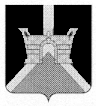 КОНТРОЛЬНО-СЧЕТНАЯ ПАЛАТАМУНИЦИПАЛЬНОГО ОБРАЗОВАНИЯ УСТЬ-ЛАБИНСКИЙ РАЙОНЗАКЛЮЧЕНИЕКонтрольно-счетной палаты муниципального образования Усть-Лабинский район на годовой отчет администрации муниципального образования Усть-Лабинский район «Об исполнении бюджета муниципального образования Усть-Лабинский район за 2017 год»г.Усть-Лабинск2018 годОглавлениеI. Общие положения	1II. Предварительные итоги социально-экономического развития муниципального образования Усть-Лабинский район и общая характеристика исполнения консолидированного бюджета за 2017 год	41. Итоги исполнения основных показателей социально-экономического развития Усть-Лабинского района за 2017 год	42. Общая характеристика исполнения консолидированного бюджета Усть-Лабинского района за 2017 год.	12.1. Анализ годовой бюджетной отчетности консолидированного бюджета Усть-Лабинского района за 2017 год	92.2. Общая характеристика исполнения консолидированного бюджета Усть-Лабинского района за 2017 год	11III. Общая характеристика исполнения бюджета муниципального образования Усть-Лабинский район за 2017 год	11.	Анализ годового отчета администрации муниципального образования Усть-Лабинский район за 2017 год	132.	Анализ основных характеристик муниципального бюджета и итогов его исполнения13. Общая характеристика исполнения муниципального бюджета по доходам за 2017 год	13.1. Исполнение муниципального бюджета по налоговым доходам за 2017 год	193.2. Исполнение бюджета муниципального образования по неналоговым доходам за 2017 год	223.3. Безвозмездные поступления в муниципальный бюджет за 2017 год	254.	Общая характеристика исполнения муниципального бюджета по расходам за 2017 год  Ошибка! Закладка не определена.4.1. Расходы муниципального бюджета на социально-культурную сферу за 2017 год	314.3. Расходы муниципального бюджета на муниципальное управление, общественную и национальную безопасность за 2017 год	404.4. Результаты оценки реализации муниципальных программ в 2017 году	Ошибка! Закладка не определена.5. Сбалансированность (источники внутреннего финансирования дефицита муниципального бюджета) муниципального бюджета за 2017 год	436. Муниципальный долг муниципального образования Усть-Лабинский район за 2017 год	457. Результаты внешней проверки годовой бюджетной отчетности главных администраторов средств муниципального бюджета за 2017 год	47IV. Основные выводы и предложения	48I. Общие положенияЗаключение Контрольно-счетной палаты муниципального образования Усть-Лабинский район на годовой отчет администрации муниципального образования Усть-Лабинский район «Об исполнении бюджета муниципального образования Усть-Лабинский район за 2017 год» (далее – Заключение) подготовлено по результатам внешней проверки, проведенной на основании статьи 264.4 Бюджетного кодекса Российской Федерации (далее - БК РФ), Федерального закона от 07.02.2011 № 6-ФЗ «Об общих принципах организации и деятельности контрольно-счетных органов субъектов Российской Федерации и муниципальных образований» (далее – Закон № 6-ФЗ), статьи 80 Устава муниципального образования Усть-Лабинский район (далее – Устав), Положения о Контрольно-счетной палате муниципального образования Усть-Лабинский район, утвержденного решением Совета муниципального образования Усть-Лабинский район от 06.12.2011  № 3, протокол № 22 (далее – Положение о Контрольно-счетной палате), статьи 28 Положения о бюджетном процессе в муниципальном образовании Усть-Лабинский район, утвержденного решением Совета муниципального образования Усть-Лабинский район от 06.06.2017 № 2, протокол № 31, с учетом изменений (далее – Положение о бюджетном процессе), распоряжения Контрольно-счетной палаты муниципального образования Усть-Лабинский район от 18.04.2018 № 40-рэ.Внешняя проверка годового отчета об исполнении бюджета муниципального образования Усть-Лабинский район (далее – внешняя проверка) проведена в форме экспертно-аналитического мероприятия методом обследования и включает внешнюю проверку бюджетной отчетности главных администраторов бюджетных средств, а также анализ хода и итогов реализации муниципальных программ в пределах установленной компетенции.Целью экспертно-аналитического мероприятия являлось установление достоверности годового отчета об исполнении муниципального бюджета, установление соответствия показателей проекта решения Совета муниципального образования Усть-Лабинский район «Об утверждении отчета об исполнении бюджета муниципального образования Усть-Лабинский район за 2017 год», представленного администрацией муниципального образования Усть-Лабинский район, показателям годового отчета об исполнении муниципального бюджета, проведение оценки соблюдения требований бюджетного законодательства участниками бюджетного процесса.В ходе проведения экспертно-аналитического мероприятия Контрольно-счетной палатой муниципального образования Усть-Лабинский район (далее – Контрольно-счетная палата, Палата) проанализирован отчет администрации муниципального образования об исполнении бюджета за 2017 год по структуре и содержанию, приложения к отчету, документы и материалы, представленные одновременно с ним, включая пояснительную записку, проведена внешняя проверка годовой бюджетной отчетности главных администраторов средств муниципального бюджета за 2017 год,  использованы материалы контрольных и экспертно-аналитических мероприятий, проведенных Контрольно-счетной палатой в течение 2017 года, показатели социально-экономического развития муниципального образования за 2017 год, а также информация Управления Федерального казначейства по Краснодарскому краю и Управления Федеральной налоговой службы по Краснодарскому краю.Отчеты о результатах проведения внешней проверки бюджетной отчетности главных администраторов средств муниципального бюджета за 2017 год утверждены председателем Контрольно-счетной палаты.Отчет об исполнении муниципального бюджета за 2017 год (далее – Отчет, отчет об исполнении бюджета) и проект решения Совета «Об исполнении бюджета муниципального образования Усть-Лабинский район за 2017 год» (далее - проект решения о бюджете) представлены в Контрольно-счетную палату администрацией муниципального образования сопроводительным письмом от 30.03.2017 года № 389. Состав документов, материалов и приложений, представленных администрацией муниципального образования в Палату одновременно с Отчетом и законопроектом, соответствуют перечню документов и материалов, установленных статьями 2641 и 2645 БК РФ и статьями 28 и 29 Положения о бюджетном процессе.Экспертно-аналитическое мероприятие проведено в срок с 18 апреля по 25 апреля 2018 года. II. Предварительные итоги социально-экономического развития муниципального образования Усть-Лабинский район и общая характеристика исполнения консолидированного бюджета за 2017 год1. Итоги исполнения основных показателей социально-экономического развития Усть-Лабинского района за 2017 годОсновные показатели социально-экономического развития муниципального образования Усть-Лабинский район по предприятиям крупного и среднего бизнеса за 2017 год отражены в таблице:За январь–декабрь 2017 года объем отгруженных промышленных товаров собственного производства по кругу крупных и средних предприятий составил 7 936 313,0 тыс. рублей или 99,8 процентов к прошлому году, в том числе по предприятиям обрабатывающего производства – 7 520 865,0 тыс. рублей (99,5 процента к уровню 2016 года). Объем производства и распределения электроэнергии, газа и воды составил 298 834,0 тыс. рублей, что больше уровня, достигнутого в 2016 году                           на 5,4 процента.Предварительные итоги социально-экономического развития Усть-Лабинского района характеризуются ростом темпов производства основных видов промышленной продукции.По сравнению с соответствующим периодом предыдущего года в 2017 году увеличилось производство блоков стеновых мелких из ячеистого бетона (189,9 процентов), кормов готовых для сельскохозяйственных животных (157,7 процентов), тепловой энергии (147,2 процента), масла растительного (130,9 процента), мяса, включая субпродукты 1 категории (110,8 процента), масла животного (109,2 процента).По сравнению с 2016 годом снизилось в 2017 году производство цельномолочной продукции в пересчете на молоко (35,4 процента), кирпича керамического не огнеупорного строительного (36,2 процента), муки                      (72,1 процента), колбасных изделий (86,2 процента), сахара (89,3 процента),    хлебобулочных изделий (99,7 процента).Объем отгруженной сельскохозяйственной продукции собственного производства, выполненных работ и услуг собственными силами крупных и средних организаций (по фактическим видам деятельности) в 2017 году составил 7 451 688,0 тыс. рублей, что на 2,6 процента ниже уровня отгрузки в 2016 году (7 647 909,0 тыс. рублей).В отчетном году, по сравнению с 2016 годом, увеличилось производство скота и птицы на убой (в живом весе) – на 3,3 процента, яиц на                                 2,9 процентов, молока на 2,8 процентов, зерновых и зернобобовых культур на 2,4 процента.Снижение темпов роста сельскохозяйственной продукции в 2017 году по отношению к уровню 2016 года произошло по выращиванию сахарной свеклы на 20,3 процента,  подсолнечника на 14,0 процентов.Снизился по сравнению с прошлым годом объем работ, выполненных собственными силами по виду деятельности "Строительство" крупными и средними строительными организациями района. В отчетном году он составил 166 620,0 тыс. рублей, что на 49 442,0 тыс. рубле, или                             22,9 процентов  ниже уровня, достигнутого в 2016 году                                             (216 062,0 тыс. рублей).В тоже время, по сравнению с 2016 годом, ввод в действие жилых домов в отчетном году  увеличился на 1,53 тыс. кв. метров и составил                              38,75 тыс. кв. метров.Общий объем инвестиций крупных и средних организаций муниципального образования за счет всех источников финансирования на 01.10.2017 года составил 1 123 246,0 тыс. рублей и уменьшился по отношению к уровню 2016 года на 23,5 процентов. Объем инвестиций по виду деятельности сельское хозяйство, охота и лесное хозяйство составил 490 860,0 тыс. рублей, или 43,7 процентов от общего объема инвестиций; по виду деятельности «Обрабатывающие производства» инвестиционные вложения составили 345 500,0 тыс. рублей, или 30,8 процентов от общего объема инвестиций.Грузооборот транспорта в 2017 году составил 31 742,0 тыс. т/км, что на 7,0 процентов меньше, по сравнению с 2016 годом (34 141,9 тыс. т/км).Пассажирооборот за отчетный год составил 10 800,0 тыс. пасс/км, что на 4,6 процентов выше уровня 2016 года (10 325,0 тыс. пасс/км).Объем отгруженной продукции, выполненных работ и услуг собственными силами организаций связи за 2017 год составил                                       103 103,0 тыс. рублей. Это на 5,0 процентов больше, чем выполнено в 2016 году. Оборот розничной торговли по крупным и средним организациям всех видов деятельности за 2017 год составил 4 663 902,0 тыс. рублей. По сравнению с уровнем 2016 года рост составил 15,0 процентов.По сравнению с предыдущим годом число хозяйствующих субъектов общественного питания в отчетном году сократилось на 5 единиц, а оборот общественного питания к уровню 2016 года увеличился на 12,4 процента.Объем платных услуг населению в 2017 году составил                                     1 508 600,0 тыс. рублей, что на 36,4 процента больше уровня, достигнутого в 2016 году.Сравнивая финансовые показатели социально-экономического развития Усть-Лабинского района за отчетный год, с показателями 2016 года, следует отметить, в целом, ухудшение финансового состояния предприятий и организаций района. Сальдированный финансовый результат (прибыль минус убыток) крупных и средних организаций по состоянию на 1 декабря 2017 года составил 293 734,0 тыс. рублей. По сравнению с 2016 годом снизился  на 84,1 процентов.Убытки убыточных организаций за 2017 год составили                          747 681,0 тыс. рублей, что на 39,4 процента выше убытков, допущенных в 2016 году (536 399,0 тыс. рублей). По данным, представленным управлением экономики администрации муниципального образования, удельный вес убыточных организаций  в отчетном году увеличился и составил                                   30,8 процентов (в 2016 году – 27,0 процентов).Прибыль прибыльных предприятий в отчетном году, по сравнению с уровнем предыдущего года, снизилась на 56,2 процента и составила 1 041 415,0 тыс. рублей.Сумма дебиторской задолженности отчетного года составила 9 608 578,0 тыс. рублей, что на 34,1 процента больше дебиторской задолженности соответствующего периода прошлого года (7 166 055,0 тыс. рублей). В тоже время сумма просроченной дебиторской задолженности сократилась по сравнению с 2015 годом в 2,9 раза.Кредиторская задолженность по крупным и средним организациям района на 01.12.2016 года составила 14 558 355,0 тыс. рублей. По сравнению с соответствующим периодом прошлого года кредиторская задолженность увеличилась на 64,0 процента. Просроченная кредиторская задолженность за этот же период уменьшилась на 24,0 процента и составила                                 360 944,0 тыс. рублей.Среднемесячная заработная плата работников крупных и средних организаций на 01.12.2017 года составила 26 536,00 рублей. Снижение  среднемесячной заработной платы к уровню 2016 года составило                              0,2 процента (26 582,00 рублей). Численность безработных граждан, зарегистрированных в Центре занятости населения по состоянию на 01.01. 2018 года составила 416 человек. По сравнению с началом года количество безработных граждан уменьшилось на 129 человек, или на 23,7 процента.По данным управления экономики администрации муниципального образования, задолженность по заработной плате перед работниками предприятий и организаций муниципального образования Усть-Лабинский район по состоянию на 01.12.2017 года отсутствовала.2. Общая характеристика исполнения консолидированного бюджета Усть-Лабинского района за 2017 год2.1. Анализ годовой бюджетной отчетности консолидированного бюджета Усть-Лабинского района за 2017 год  Анализ годовой бюджетной отчетности консолидированного бюджета Усть-Лабинского района за 2017 год показал следующее.Балансовая стоимость основных средств консолидированного бюджета Усть-Лабинского района (далее – консолидированный бюджет) на конец года по сравнению с началом года увеличилась на 73 545,9 тыс. рублей или на 27,8 процентов и составила в общей сумме 337 677,6 тыс. рублей. В течение 2017 года было приобретено и получено безвозмездно основных средств на сумму 265 382,2 тыс. рублей, выбыло основных средств на сумму                   191 836,3 тыс. рублей (списано, отнесено в имущество казны, передано бюджетным учреждениям).В отчетном периоде, по сравнению с уровнем прошлого года, стоимость нефинансовых активов, составляющих имущество казны, уменьшилась на 242 769,3 тыс. рублей или на 18,1 процента и составила в общей сумме 1 095 711,5 тыс. рублей. В имущество казны за 2017 год поступило объектов на сумму 184 815,4 тыс. рублей, выбыло объектов на сумму 166 143,8 тыс. рублей, произведена переоценка на сумму                       261 440,9 тыс. рублей. Непроизведенные активы на 01.01.2018 года составили                           119 243,4 тыс. рублей (балансовый счет 1 103 00000), непроизведенные активы в составе имущества казны на конец 2017 года составили                      237 436,0 тыс. рублей. На данных счетах учтены земельные участки, принятые в муниципальную собственность на основании свидетельств о регистрации права собственности, постановлений (распоряжений) администраций городского и сельских поселений Усть-Лабинского района и распоряжений (приказов) Управления по вопросам земельных отношений и учета муниципальной собственности администрации муниципального образования Усть-Лабинский район.Материальные запасы на 01.01.2018 года составили в сумме                    10 851,3 тыс. рублей. В 2017 году приобретено материальных запасов на сумму 43 377,5 тыс. рублей, списано на сумму 41 338,0 тыс. рублей.По состоянию на 01.01.2018 года остаток денежных средств на счетах бюджета в органе Федерального казначейства уменьшился                                       на 23 878,6 тыс. рублей или на 28,0 процентов по отношению к уровню прошлого года и составил 61 467,6 тыс. рублей.Финансовые вложения в акции и иные формы участия в капитале на 01.01.2018 года составили в общей сумме 2 223 910,8  тыс. рублей. По сравнению с прошлым годом вложения консолидированного бюджета уменьшились на 1 392 294,7 тыс. рублей или на 38,5 процентов.По состоянию на 01.01.2018 года дебиторская задолженность консолидированного бюджета составила 93 674,9  тыс. рублей.По сравнению с 2016 годом дебиторская задолженность увеличилась на 19 717,1 тыс. рублей, или на 26,7 процентов.По состоянию на 01.01.2018 года просроченная дебиторская задолженность консолидированного бюджета составила 52 517,7 тыс. рублей.По сравнению с 2016 годом просроченная дебиторская задолженность увеличилась на 28 786,6 тыс. рублей, или в 2,2 раза.По счету 120500000 «Расчеты по доходам» задолженность составила 84 036,6 тыс. рублей по доходам, получаемым в виде арендной платы,                         а также от продажи права на заключение договоров аренды на земли, находящиеся в собственности муниципальных районов (за исключением земельных участков муниципальных бюджетных и автономных учреждений), по доходам от сдачи в аренду имущества, находящегося в оперативном управлении органов управления муниципального района и созданных ими учреждений (за исключением имущества муниципальных бюджетных и автономных учреждений), по прочим доходам от компенсации затрат бюджета муниципального района в соответствии с договорами, по штрафам административной комиссии.Просроченная дебиторская задолженность на 01.01.2018 года составила                                             49 363,5 тыс. рублей (образовалась в связи с несвоевременной оплатой налоговых платежей, административных штрафов).По счету 120600000 «Расчеты по выданным авансам» дебиторская задолженность составила 3 702,6 тыс. рублей. Дебиторская задолженность образовалась в результате произведенных авансовых платежей по условиям договоров за коммунальные услуги, услуги связи, подписку на периодические издания. По счету 120800000 «Расчеты с подотчетными лицами» дебиторская задолженность составила 57,1 тыс. рублей (приобретение почтовых марок, конвертов, ГСМ).По счету 120900000 «Расчеты по ущербу и иным доходам» дебиторская задолженность составила 3 256,7 тыс. рублей.Просроченная дебиторская задолженность на 01.01.2018 года составила 3 154,2 тыс. рублей (по строительству спортзала СОШ № 2 в сумме                         3 154,2 тыс. рублей). По счету 130300000 «Расчеты по платежам в бюджеты» дебиторская задолженность составила 2 621,9 тыс. рублей. Дебиторская задолженность образовалась в связи с переплатой по налогу на имущество, по страховым взносам на обязательное социальное страхование на случай временной нетрудоспособности и в связи с материнством, авансовым платежом по транспортному налогу.По состоянию на 01.01.2018 года общий объем кредиторской задолженности консолидированного бюджета составил                                      109 073,4 тыс. рублей. По сравнению с 2016 годом кредиторская задолженность увеличилась на 10 954,2 тыс. рублей, или на 11,1 процента. По счету 120500000 «Расчеты по доходам» кредиторская задолженность  на 01.01.2018 года составила в общей сумме                                106 504,5 тыс. рублей по доходам, получаемым в виде арендной платы, а также от продажи права на заключение договоров аренды на земли, находящиеся в собственности муниципальных районов (за исключением земельных участков муниципальных бюджетных и автономных учреждений), по доходам от сдачи в аренду имущества, находящегося в оперативном управлении органов управления муниципальных районов и созданных ими учреждений (за исключением имущества муниципальных бюджетных и автономных учреждений), по прочим поступлениям от использования имущества, находящегося в собственности муниципальных районов, возврату межбюджетных трансфертов. Возврат межбюджетных трансфертов в федеральный и краевой бюджеты за 2017 год составил в общей сумме 1 221,0 тыс. рублей, в том числе:- федеральный бюджет 25,7 тыс. рублей;- краевой бюджет 1 195,3 тыс. рублей. По счету 130200000 «Расчеты по принятым обязательствам» кредиторская задолженность составила в общей сумме 1 809,1 тыс. рублей,                 в том числе:- заработная плата за декабрь 2017 года в сумме 10,6 тыс. рублей;- выплаты по листкам временной нетрудоспособности сотрудникам учреждений на общую сумму 184,5 тыс. рублей;- предоставление поставщиками счетов для оплаты за услуги (работы) после завершения финансового года на общую сумму 1 614,0 тыс. рублей.По счету 130300000 «Расчеты по платежам в бюджеты» кредиторская задолженность составила в общей сумме 759,7 тыс. рублей (расчеты по страховым взносам на обязательное пенсионное страхование, расчеты по транспортному налогу и налогу на имущество организаций). По счету 130400000 «Прочие расчеты с кредиторами» кредиторская задолженность составила в сумме 0,1 тыс. рублей (профсоюзные взносы).Просроченная кредиторская задолженность за 2017 год отсутствует.2.2. Общая характеристика исполнения консолидированного бюджета Усть-Лабинского района за 2017 год В 2017 году в состав консолидированного бюджета Усть-Лабинского района входили бюджет муниципального образования Усть-Лабинский район, городской бюджет и 14 бюджетов сельских поселений.Доходы консолидированного бюджета за 2017 год составили в общей сумме 2 371 144,1 тыс. рублей или 99,6 процентов от уточненных бюджетных назначений (2 380 781,4 тыс. рублей).По сравнению с 2016 годом доходы консолидированного бюджета района увеличились на 286 080,2 тыс. рублей (2 085 063,9 тыс. рублей) или на 13,7 процентов.Как показывает анализ, налоговые и неналоговые доходы (собственные доходы) консолидированного бюджета района за 2017 год исполнены в общей сумме 854 375,3 тыс. рублей, с увеличением на 9 348,4 тыс. рублей или на 1,1 процента от уточненных бюджетных назначений на 2017 год (845 026,9 тыс. рублей). По сравнению с 2016 годом (873 497,1 тыс. рублей) поступление собственных доходов уменьшилось на 19 121,8 тыс. рублей или на 2,2 процента.Удельный вес налоговых и неналоговых доходов в структуре общих доходов консолидированного бюджета района составил за 2017 год                         36,0 процентов и по сравнению с уровнем 2016 года (41,9 %) уменьшился на 5,9 процентных пункта.Налоговые доходы консолидированного бюджета за 2017 год исполнены в сумме 740 634,4 тыс. рублей, что на 5 793,4 тыс. рублей или на 0,8 процентов больше от установленных бюджетных назначений                       (734 841,0 тыс. рублей). По сравнению с уровнем 2016 годом  (760 632,2 тыс. рублей) налоговые доходы уменьшились на 19 997,8 тыс. рублей или                                        на 2,6 процентов. Неналоговые доходы консолидированного бюджета за 2017 год составили в сумме 113 740,9 тыс. рублей, что на 3 555,0 тыс. рублей или на 3,2 процента больше от установленных бюджетных назначений                   (110 185,9 тыс. рублей).По сравнению с уровнем 2016 года (112 864,9 тыс. рублей) поступления неналоговых доходов за 2017 год увеличились                              на 876,0 тыс. рублей или на 0,8 процентов.Безвозмездные поступления в консолидированный бюджет составили за 2017 год в общей сумме 1 516 768,7 тыс. рублей или                             98,8 процентов от уточненных бюджетных назначений                                    (1 535 754,5 тыс. рублей).По сравнению с уровнем 2016 года (1 211 566,8 тыс. рублей) объем безвозмездных поступлений в консолидированный бюджет района увеличился в 2016 году на 305 201,9 тыс. рублей или на 25,2 процента.Удельный вес безвозмездных поступлений в общей сумме доходов консолидированного бюджета района составил за 2017 год 64,0 процента и по сравнению с уровнем прошлого года (58,1%) увеличился                                     на 5,9 процентных пункта.Объем расходов консолидированного бюджета составил за 2017 год в общей сумме 2 390 822,7 тыс. рублей или 97,1 процента от уточненных бюджетных назначений (2  461 789,7 тыс. рублей). По сравнению с уровнем 2016 года  (2 047 781,2 тыс. рублей) расходы консолидированного бюджета увеличились на 343 041,5 тыс. рублей или на 16,8 процентов.Расходы консолидированного бюджета на поддержку и развитие                                 социально-культурной сферы района составили за 2017 год в общей сумме 1 797 949,6 тыс. рублей или 75,2 процента в общих объемах расходов консолидированного бюджета. По сравнению с уровнем 2016 года  (1 562 938,9 тыс. рублей) расходы консолидированного бюджета на поддержку и развитие социально-культурной сферы района увеличились на 235 010,7 тыс. рублей или                           на 15,0 процентов.Расходы консолидированного бюджета на поддержку и развитие ЖКХ составили за 2017 год в общей сумме 187 322,1 тыс. рублей или                                   7,8 процентов от общего объема расходов консолидированного бюджета. По сравнению с уровнем 2016 года (121 908,5 тыс. рублей) расходы консолидированного бюджета на поддержку и развитие ЖКХ увеличились           на 65 413,6 тыс. рублей или  в 1,5 раза.Расходы консолидированного бюджета на муниципальное управление, общественную безопасность, национальную экономику, национальную оборону, обслуживание муниципального долга составили за 2017 год                        в общей сумме 405 551,0 тыс. рублей или 17,0 процентов от общего объема расходов консолидированного бюджета. По сравнению с уровнем 2016 года (362 933,8 тыс. рублей) расходы консолидированного бюджета на эти цели увеличились                                               на 42 617,2 тыс. рублей или на 11,7 процентов.По результатам исполнения консолидированного бюджета района за 2017 год сложился дефицит бюджета в сумме 19 678,6 тыс. рублей, при утвержденном дефиците консолидированного бюджета в сумме                           81 008,4 тыс. рублей. Дефицит бюджета муниципального образования сложился в сумме 13 366,0 тыс. рублей, дефицит бюджетов поселений -                      в сумме 6 312,6 тыс. рублей.За  2016 год консолидированный бюджет исполнен с профицитом в сумме 37 282,7 тыс. рублей.III. Общая характеристика исполнения бюджета муниципального образования Усть-Лабинский район за 2017 год Анализ годового отчета администрации муниципального образования Усть-Лабинский район за 2017 год Годовой отчет об исполнении бюджета муниципального образования за 2017 год (далее — Отчет) представлен администрацией муниципального образования в Контрольно-счетную палату для проведения внешней проверки в соответствии со сроками, установленными бюджетным законодательством. Отчет о доходах муниципального бюджета, источниках финансирования дефицита муниципального бюджета и бюджетных расходах соответствует предъявляемым требованиям и отражает фактические операции с бюджетными средствами, результаты финансовой деятельности и исполнения муниципального бюджета за 2017 год. Отчет представлен в полном объеме по кодам бюджетной классификации, действовавшей в 2017 году.В 2017 году бюджет муниципального образования, согласно данным Отчета, исполняли 22 главных администратора бюджетных средств, в том числе: администрация муниципального образования Усть-Лабинский район, Совет муниципального образования Усть-Лабинский район,   финансовый отдел, Управление образованием, отдел культуры, отдел по физической культуре и спорту, отдел по делам молодежи,  отдел по вопросам семьи и детства администрации муниципального образования Усть-Лабинский район, Контрольно-счетная палата и 13 территориальных подразделений федеральных органов исполнительной власти.По состоянию на 01.01.2017 года количество муниципальных учреждений на территории муниципального образования составило 105 единиц. В связи с реорганизацией ряда учреждений в течение отчетного года, количество их по сравнению с началом года уменьшилось на 3 единицы, и на конец 2017 года составило 102 учреждения. При этом количество бюджетных учреждений по сравнению с началом года сократилось на 7 единиц, количество казенных учреждений увеличилось на 5 единиц.Анализ годовой бюджетной отчетности муниципального бюджета за 2017 год показал следующее.Балансовая стоимость основных средств по муниципальному бюджету на конец года по сравнению с началом года увеличилась на                              57 867,4 тыс. рублей или на 58,3 процента и составила в общей сумме 157 067,7 тыс. рублей. В течение 2017 года было приобретено и получено безвозмездно основных средств на сумму 188 145,1 тыс. рублей, выбыло основных средств на сумму 130 277,7 тыс. рублей (списано, отнесено в имущество казны, передано бюджетным учреждениям).В отчетном периоде по сравнению с уровнем прошлого года стоимость нефинансовых активов, составляющих имущество казны, уменьшилась на 288 872,1 тыс. рублей или на 45,0 процентов и составила в общей сумме 353 338,3 тыс. рублей. В имущество казны за 2017 год поступило                      118 051,0 тыс. рублей, выбыло 80 458,6 тыс. рублей, произведена переоценка в сумме 326 464,5 тыс. рублей. Не произведенные активы на 01.01.2018 года составили                      58 384,7 тыс. рублей (балансовый счет 1 103 00000), не произведенные активы в составе имущества казны на конец 2017 года составили                       137 278,7 тыс. рублей. На данных счетах учтены земельные участки, принятые в муниципальную собственность на основании свидетельств о регистрации права собственности, постановлений (распоряжений) администраций городского и сельских поселений Усть-Лабинского района и распоряжений (приказов) Управления по вопросам земельных отношений и учета муниципальной собственности администрации муниципального образования Усть-Лабинский район.Материальные запасы на 01.01.2018 года составили                                      5 433,4 тыс. рублей. В 2017 году приобретено материальных запасов на 35 523,0 тыс. рублей, списано на сумму 33 485,3 тыс. рублей.Финансовые вложения в акции и иные формы участия в капитале за 2017 год составили в общей сумме 1 946 727,4 тыс. рублей. По сравнению с уровнем прошлого года вложения по муниципальному бюджету уменьшились на 1 236 654,8 тыс. рублей или на 38,8 процентов.По состоянию на 01.01.2018 года по муниципальному образованию Усть-Лабинский район дебиторская задолженность составила                              9 599,0 тыс. рублей. По сравнению с 2016 годом дебиторская задолженность снизилась на 8 837,1 тыс. рублей, или на 48,0 процентов.По счету 120500000 «Расчеты по доходам» задолженность составила 3 945,3 тыс. рублей  по доходам, получаемым в виде арендной платы, а также от  продажи права на заключение договоров аренды на земли, находящиеся в собственности муниципальных районов (за исключением земельных участков муниципальных бюджетных и автономных учреждений), по доходам от сдачи в аренду имущества, находящегося в оперативном управлении органов управления муниципальных районов и созданных ими учреждений (за исключением имущества муниципальных бюджетных и автономных учреждений).Просроченная дебиторская задолженность на 01.01.2018 года составляет 244,6 тыс. рублей (несвоевременная оплата налоговых платежей, административных штрафов). По счету 12060000 «Расчеты по выданным авансам» дебиторская задолженность составила 1 181,9 тыс. рублей. Дебиторская задолженность образовалась в результате произведенных авансовых платежей по условиям договоров за коммунальные услуги, услуги связи, подписку на периодические издания. По счету 12080000 «Расчеты с подотчетными лицами» дебиторская задолженность составила 57,1 тыс. рублей (приобретение почтовых марок, конвертов, ГСМ).По счету 120900000 «Расчеты по ущербу и иным доходам» дебиторская задолженность составила 3 161,1 тыс. рублей.Просроченная дебиторская задолженность на 01.01.2018 года составила 3 154,2 тыс. рублей (по строительству спортзала СОШ № 2 в сумме                         3 154,2 тыс. рублей). По счету 130300000 «Расчеты по платежам в бюджеты» дебиторская задолженность составила 1 253,6 тыс. рублей.Дебиторская задолженность образовалась в связи с переплатой по страховым взносам на обязательное социальное страхование на случай временной нетрудоспособности и в связи с материнством, авансовыми платежами по налогу на негативное воздействие окружающей среды и транспортному налогу.По состоянию на 01.01.2018 года общий объем кредиторской задолженности  бюджета муниципального образования Усть-Лабинский район составил 2 638,4 тыс. рублей. По сравнению с 2016 годом кредиторская задолженность уменьшилась на 7 058,3 тыс. рублей, или                        в 3,7 раза. По счету 120500000 «Расчеты по доходам» кредиторская задолженность составила в общей сумме 1 842,4 тыс. рублей  по доходам, получаемым в виде арендной платы, а также от  продажи права на заключение договоров аренды на земли, находящиеся в собственности муниципальных районов (за исключением земельных участков муниципальных бюджетных и автономных учреждений), по доходам от сдачи в аренду имущества, находящегося  в оперативном управлении органов управления муниципальных районов и созданных ими учреждений (за исключением имущества муниципальных бюджетных и автономных учреждений), по прочим поступлениям от использования имущества, находящегося в собственности муниципальных районов, возврату межбюджетных трансфертов. Возврат межбюджетных трансфертов в краевой бюджеты за 2017 год составил в общей сумме 106,8 тыс. рублей, в том числе:- краевой бюджет 106,8 тыс. рублей (Администрация –                                    106,8 тыс. рублей).Межбюджетные трансферты из федерального бюджета в 2017 году исполнены в полном объеме.По счету 130200000 «Расчеты по принятым обязательствам» кредиторская задолженность составила в общей сумме 492,5 тыс. рублей (предоставление поставщиками счетов для оплаты за услуги (работы) после завершения финансового года).По счету 13030000 «Расчеты по платежам в бюджеты» кредиторская задолженность составила в общей сумме 303,5 тыс. рублей (страховые взносы на обязательное пенсионное страхование, транспортный налог, налог на имущество).Просроченная кредиторская задолженность за 2017 год отсутствует.2. Анализ основных характеристик муниципального бюджета и итогов его исполненияРешением Совета муниципального образования Усть-Лабинский район от 19.12.2016  № 2 протокол № 22 первоначально муниципальный бюджет на 2017 год по доходам был утвержден в сумме 1 656 852,2 тыс. рублей,                             в том числе: собственные доходы (налоговые и неналоговые)                                     508 523,2 тыс. рублей, и безвозмездные поступления в сумме                              1 148 329,0 тыс. рублей.По расходам муниципальный бюджет был утвержден в сумме 1 659 267,4 тыс. рублей. Дефицит бюджета был запланирован в сумме      2 415,2 тыс. рублей, что составляет 0,5 процентов от общего годового объема доходов без учета  утвержденных сумм безвозмездных поступлений.В ходе исполнения муниципального бюджета в связи с необходимостью уточнения прогнозных показателей поступлений налоговых и неналоговых доходов, межбюджетных трансфертов из краевого бюджета, соответствующего уточнения расходов, распределения нецелевых остатков средств бюджета, сложившихся на начало года, и по другим основаниям в решение о бюджете изменения вносились девять раз.Анализ изменений основных характеристик муниципального бюджета за 2017 год приведен в следующей таблице:(тыс. рублей)Сводная бюджетная роспись на 2017 год утверждена в соответствии с ведомственной структурой расходов и по кодам классификации расходов бюджетов РФ до вида расходов в разрезе его групп и подгрупп. Показатели утвержденной сводной бюджетной росписи и лимитов бюджетных обязательств на 2017 год соответствуют бюджетным ассигнованиям, утвержденным решением о бюджете.Показатели кассового плана исполнения бюджета соответствуют показателям сводной бюджетной росписи и сбалансированы помесячно.В результате внесенных изменений в решение о бюджете и по вышеуказанным основаниям уточненный план по доходам составил 1 864 320,5 тыс. рублей. Доходная часть бюджета была увеличена на 207 468,3 тыс. рублей или на 12,5 процентов, в том числе:- по налоговым и неналоговым доходам уменьшена                                             на 23 737,7 тыс. рублей, снижение к первоначально утвержденным назначениям составило 4,7 процентов;- по безвозмездным поступлениям увеличена на 231 206,0 тыс. рублей, рост на 20,1 процента по сравнению с бюджетными назначениями на начало года.Расходная часть бюджета составила 1 890 680,9 тыс. рублей. Рост к первоначально утвержденным показателям составил 13,9 процентов или 231 413,5  тыс. рублей.В окончательной редакции решения о бюджете сложились следующие основные характеристики бюджета: доходы – 1 864 320,5 тыс. рублей, расходы – 1 890 680,9 тыс. рублей, дефицит бюджета – 26 360,4 тыс. рублей.По итогам исполнения бюджета муниципального образования за 2017 год основные показатели сложились:- по доходам – 1 850 925,4 тыс. рублей, или 99,3 процентов от утвержденных решением о бюджете назначений;- по расходам – 1 864 291,4 тыс. рублей, или 98,6 процентов от утвержденных решением о бюджете назначений.Дефицит по итогам исполнения муниципального бюджета за 2017 год составил 13 366,0 тыс. рублей (справочно: по итогам исполнения муниципального бюджета за 2016 год профицит составил                                              31 83,7 тыс. рублей).Анализ основных характеристик бюджета, утвержденных решением о бюджете (окончательная редакция решения о бюджете), и сложившихся по итогам его исполнения, показал их соответствие требованиям Бюджетного Кодекса Российской Федерации.3. Общая характеристика исполнения муниципального бюджета по доходам за 2017 год  Структура доходов бюджета муниципального образования                      Усть-Лабинский район за 2017 год и его исполнение представлены в следующей таблице:(тыс. рублей)За 2017 год доходная часть бюджета муниципального образования исполнена в сумме 1 850 925,4 тыс. рублей, что составляет 99,3 процента             к уточненным бюджетным назначениям (1 864 320,5 тыс. рублей).В сравнении с 2016 годом общий объем доходов бюджета муниципального образования Усть-Лабинский район в 2017 году увеличился на 10,5 процентов, дополнительно привлечено в бюджет                                       175 540,9 тыс. рублей. Налоговые и неналоговые доходы уменьшились на 26 868,0 тыс. рублей или на 5,3 процента, безвозмездные поступления на 202 408,9 тыс. рублей или на 17,4 процента.Исполнение бюджета по собственным доходам (налоговые                                и неналоговые доходы) в 2017 году составило 484 806,4 тыс. рублей,                      или 100,0  процентов от уточненных бюджетных назначений                        (484 785,5 тыс. рублей). При этом в бюджет поступило налоговых доходов                  в сумме 413 890,6 тыс. рублей или 99,6 процентов от уточненных бюджетных назначений (415 719,4 тыс. рублей), неналоговых - в сумме                               70 915,8 тыс. рублей или 102,7 процентов от уточненных бюджетных назначений (69 066,1 тыс. рублей). Удельный вес собственных доходов муниципального бюджета в структуре доходов составил 26,2 процента.Безвозмездные поступления в бюджет муниципального образования в 2017 году составили 1 366 119,0 тыс. рублей. В структуре доходной части бюджета муниципального образования за 2017 год безвозмездные поступления (сальдированный результат) составляют наибольший удельный вес – 73,8 процентов. По сравнению с 2016 годом удельный вес безвозмездных поступлений увеличился на 4,3 процента.3.1. Исполнение муниципального бюджета по налоговым доходам за 2017 годНалоговые доходы поступили в муниципальный бюджет за 2017 год в общей сумме 413 890,6 тыс. рублей, что на 1 828,8 тыс. рублей или                          на 0,4 процента меньше уточненных бюджетных назначений. В структуре доходов бюджета муниципального образования за 2017 год налоговые доходы занимают удельный вес 22,4 процента.По сравнению с 2016 годом сумма поступлений по налоговым доходам уменьшилась  на 21 395,5 тыс. рублей или на 4,9 процентов. Исполнение бюджета муниципального образования по налоговым доходам за 2016-2017 годы отражено в следующей таблице: (тыс. рублей)Анализ показывает, что уточненные бюджетные назначения по налоговым доходам за 2017 год, в основном, исполнены по всем видам налогов.Наибольшее поступление  за 2017 год составило по налогу на доходы физических лиц (далее - НДФЛ), в сумме 317 561,6 тыс. рублей, или                       99,6 процентов от уточненных бюджетных назначений.Удельный вес НДФЛ  в структуре налоговых доходов за отчетный год составил 76,7 процентовПо сравнению с 2016 годом поступления  НДФЛ  уменьшились на 19 970,0 тыс. рублей, или на 5,9 процентов. Основной причиной явилось неполучение разового НДФЛ от стратегического акционера, которым в 2016 году в бюджет муниципального образования Усть-Лабинский район было перечислено 20 478,1 тыс. рублей. Также повлияло сокращение численности работников в отраслях «Строительство» - 60 человек, «Обрабатывающие производства» - 70 человек, и других в общем количестве 532 человека.Поступления по налогу на прибыль в 2017 году составили                             6 704,2 тыс. рублей, что на 24,7 тыс. рублей, или на 0,4 процента меньше запланированных поступлений. Удельный вес в структуре налоговых доходов составляет 1,6 процента.По сравнению с 2016 годом сумма поступлений по налогу на прибыль уменьшилась на 18,5 тыс. рублей, или на 0,3 процента.Поступления в бюджет по доходам от уплаты акцизов на дизельное топливо, моторные масла, автомобильный бензин за 2017 год составили  376,0 тыс. рублей, или 100,8 процентов  от уточненных бюджетных назначений, удельный вес в структуре налоговых доходов составляет                      0,1 процента. По сравнению с 2016 годом поступления по данному виду доходов уменьшились на 450,8 тыс. рублей, или в 2,2 раза. Снижение темпа роста в 2017 году к прошлому году обусловлено уменьшением министерством финансов Краснодарского края плановых назначений и фактических перечислений.В 2017 году поступления в муниципальный бюджет по налогу, взимаемому в связи с применением упрощенной системы налогообложения, составили 14 476,8 тыс. рублей, что на 82,9 тыс. рублей или на 0,6 процента меньше уточненных бюджетных назначений. Удельный вес в структуре налоговых доходов составил 3,5 процентов. По сравнению с 2016 годом поступления по данному виду доходов увеличились на 2 150,0 тыс. рублей, или на 17,4 процента. По единому налогу на вмененный доход для отдельных видов деятельности в 2017 году поступило 33 667,2 тыс. рублей, что на                          759,7 тыс. рублей, или на 2,2 процента меньше запланированных поступлений. Удельный вес в структуре налоговых доходов составляет                  8,1 процента.По сравнению с 2016 годом поступления по данному налогу уменьшились на 2 840,0 тыс. рублей или  на 7,8 процентов. Основной причиной снижения платежей является прекращение деятельности полностью или по отдельным розничным точкам, а также уменьшение налога на сумму страховых взносов.По единому  сельскохозяйственному налогу (далее - ЕСХН) в 2017 году поступило 19 936,1 тыс. рублей, или 100,6 процента от уточненных бюджетных назначений. Удельный вес в структуре налоговых доходов по данному виду налога составил 4,8 процентов.По сравнению с 2016 годом поступления по данному налогу уменьшились на 6 110,2 тыс. рублей или  на 23,5 процентов. Снижение поступления ЕСХН произошло по причине уменьшения налогооблагаемой базы (ФГУП ПЗ «Ладожское», АО АФ «Мир», СПК «Восток», ООО «Здоровое питание», ООО «Опытно-производственное хозяйство                             им. К.А. Тимирязева»).По налогу, взимаемому в связи с применением патентной системы налогообложения, зачисляемого в бюджеты муниципальных районов, в 2017 году поступило 200,6 тыс. рублей, или 129,3 процента от уточненных бюджетных назначений. Удельный вес в структуре налоговых доходов по данному виду налога составил 0,1 процента. По сравнению с 2016 годом поступления по данному налогу увеличились на 160,2 тыс. рублей или  в 5,0 раз. Исполнение плановых назначений по государственной пошлине за 2017 год составило 101,4 процента. При годовом бюджетном назначении                 в размере 20 671,0 тыс. рублей сумма поступлений составила                        20 968,1 тыс. рублей. В структуре налоговых доходов удельный вес государственной пошлины  составил 5,1 процента.По сравнению с 2016 годом поступления по государственной пошлине увеличились на 5 683,9 тыс. рублей или  на 37,2 процента.Рост поступлений обеспечен за счет увеличения отчислений от госпошлины (подлежащей зачислению по месту государственной регистрации, совершения юридически значимых действий или выдачи документов) за совершение федеральными органами исполнительной власти юридически значимых действий в случае подачи заявления и (или) документов, необходимых для их совершения, в многофункциональный центр предоставления государственных и муниципальных услуг (в 2016 году доля отчислений в бюджет муниципального образования Усть-Лабинский район составляла 67,0 процентов, в 2017 году – 100,0 процентов).          В 2017 году поступило госпошлины (при обращении через многофункциональный центр) в сумме 8 904,1 тыс. рублей, что выше уровня прошлого года на 3 505,3 тыс. рублей или на 39,4 процента, за отчетный период прошлого года в бюджет муниципального образования                              Усть-Лабинский район поступило 5 398,8 тыс. рублей.Поступления в счет погашения задолженности и перерасчетов по отмененным налогам, сборам и иным обязательным платежам в бюджете 2017 года не были  предусмотрены и не поступали. 3.2. Исполнение бюджета муниципального образования по неналоговым доходам за 2017 год  В структуре доходов бюджета муниципального образования за 2017 год неналоговые доходы занимают незначительный удельный вес, всего                    3,8 процентов.Сумма поступлений по неналоговым доходам составила в 2017 году 70 915,8 тыс. рублей, что на 1 849,7 тыс. рублей, или на 2,7 процентов больше запланированных поступлений. Уточненные бюджетные назначения выполнены по всем доходным источникам.По сравнению с 2016 годом сумма поступлений по неналоговым доходам уменьшилась на 5 472,5 тыс. рублей, или на 7,2 процента.Исполнение доходной части бюджета муниципального образования за 2017 год по неналоговым доходам, и их структура приведены в следующей таблице:(тыс. рублей)Анализ данных, приведенных в таблице, показал, что наибольший удельный в структуре неналоговых доходов занимают доходы от использования имущества, находящегося в государственной и муниципальной собственности – 60,0 процентов. По данной статье в доход бюджета поступило 42 578,3 тыс. рублей, что на 586,9 тыс. рублей, или             на 1,4 процента больше, чем запланировано в бюджете. К уровню 2016 года поступления по данному источнику увеличились на 4 632,0 тыс. рублей, или на 12,2 процента.Доходы от сдачи в аренду земельных участков, государственная собственность на которые не разграничена и которые расположены                              в границах поселений, а также средства от продажи права на заключение договоров аренды указанных земельных участков, составили                               38 543,1 тыс. рублей, или 101,2 процента к уточненному бюджетному назначению отчетного года.К уровню 2016 года поступления по данному источнику увеличились на 4 782,2 тыс. рублей, или на 14,2 процента.Доходы от сдачи в аренду имущества, находящегося в оперативном управлении органов управления муниципальных районов, составили                       2 390,0 тыс. рублей при годовом бюджетном назначении 2 400,0 тыс. рублей, ниже уточненных назначений на 10,0 тыс. рублей. Увеличение отчетного года к уровню 2016 года (2 348,2 тыс. рублей) составляет 2,0 процента.Прочие поступления от использования имущества и прав, находящихся в муниципальной собственности, составили 1 645,1 тыс. рублей, что                          на 145,1 тыс. рублей, или на 9,7 процентов больше уточненных назначений. По сравнению с уровнем 2016 года, поступления данного вида дохода в отчетном году уменьшились на 197,5 тыс. рублей, или на 10,7 процентов.Доходы в виде прибыли, приходящейся на доли в уставных капиталах хозяйственных товариществ и обществ, или дивидендов по акциям, принадлежащим муниципальным образованиям в 2017 году не планировались и не поступали. В 2016 году  доходы от данного источника также не поступали.В структуре поступлений неналоговых доходов «Штрафы, санкции, возмещение ущерба» составляют 10,4 процента. В бюджет муниципального образования за 2017 год платежей по данному доходному источнику поступило в сумме 7 399,3 тыс. рублей, что составляет 102,9 процентов от уточненного бюджетного назначения (7 188,7 тыс. рублей). Сверх уточненного бюджетного назначения штрафных санкций поступило в сумме 210,6 тыс. рублей.По сравнению с уровнем 2016 года поступления по данному подразделу уменьшились на 3 947,9 тыс. рублей, или на 34,8 процентов. Снижение поступлений к уровню прошлого года произошло за счет вступления в силу изменений федерального законодательства.Платежи за негативное воздействие на окружающую среду исполнены в 2017 году к уточненным бюджетным назначениям на 98,7 процентов.При плановом задании в сумме 2 132,0 тыс. рублей, фактическое их поступление составило 2 104,2 тыс. рублей.Удельный вес платежей за негативное воздействие на окружающую среду в структуре неналоговых платежей составил 3,0 процента.По сравнению с уровнем 2016 года платежей за негативное воздействие на окружающую среду в отчетном периоде поступило меньше                                 на 1 962,5 тыс. рублей или на 48,3 процента. Снижение поступлений обусловлено уменьшением размера коэффициентов, применяемых при расчете платы за негативное воздействие на окружающую среду в 2 раза.Доходы от продажи материальных и нематериальных активов в 2017 году составили 13 852,7 тыс. рублей, что на 1 469,0 тыс. рублей, или                         на 11,9 процентов больше утвержденного задания (12 383,7 тыс. рублей). Удельный вес этого вида доходов в структуре неналоговых доходов составляет 19,5 процентов.К уровню 2016 года поступления доходов от продажи материальных и нематериальных активов уменьшились в 2017 году на 5 180,6 тыс. рублей, или на 27,2 процента. Доходы от продажи материальных и нематериальных активов носят заявительный характер.Поступление прочих доходов от оказания платных услуг и компенсации затрат государству сложилось в сумме 3 682,8 тыс. рублей, при уточненном бюджетном назначении 4 392,3 тыс. рублей. Невыполнение по данному доходному источнику составило 709,5 тыс. рублей, или                          16,2 процента. Удельный вес от оказания платных услуг и компенсации затрат государству в структуре поступлений неналоговых платежей составил                   5,2 процента.По сравнению с уровнем 2016 года поступления указанных доходов увеличились на 690,2 тыс. рублей или на 23,1 процента.Невыясненные поступления, зачисляемые в бюджеты муниципальных районов, в 2017 году не поступали.Контрольно-счетная палата обращает внимание на имеющиеся резервы увеличения поступления неналоговых доходов за счет задолженности по арендной плате за земельные участки и сданное в аренду муниципальное имущество В целом по району, по сравнению с началом года, задолженность по арендной плате, за земельные участки увеличилась на 8 644,3 тыс. рублей, или на 38,8 процентов, и на 01.01.2018 года составила 30 919,2 тыс. рублей.Задолженность от сдачи в аренду муниципального имущества                             в течение отчетного года увеличилась на 430,7 тыс. рублей или                                    на 27,1 процента, и на 01.01.2018 года составила 2 017,2 тыс. рублей.3.3. Безвозмездные поступления в муниципальный бюджет за 2017 год  В структуре доходной части бюджета муниципального образования Усть-Лабинский район за 2017 год безвозмездные поступления (сальдированный результат) составляют наибольший удельный вес                                  – 73,8 процентов.Анализ безвозмездных поступлений в муниципальный бюджет в 2017 году приведен в следующей таблице:(тыс. рублей)Безвозмездные поступления от других бюджетов бюджетной системы Российской Федерации в бюджет муниципального образования составили в 2017 году 1 365 835,9 тыс. рублей, что на 13 386,8 тыс. рублей, или                              на 1,0 процент меньше запланированных поступлений. По сравнению с 2016 годом сумма безвозмездных поступлений увеличилась на 204 904,3 тыс. рублей, или на 17,6 процентов.Сумма поступлений дотаций бюджетам муниципальных образований в отчетном году составила 86 970,3 тыс. рублей, или 100,0 процентов от запланированных в бюджете (86 970,3 тыс. рублей). В структуре безвозмездных поступлений удельный вес дотаций составляет 6,4 процента.По сравнению с 2016 годом объем поступлений дотаций увеличился на 11 451,9 тыс. рублей или на 15,2 процента. В 2017 году дотации выделялись на поддержку мер по обеспечению сбалансированности бюджетов.Субсидии бюджетам муниципальных образований в бюджет муниципального образования в 2017 году поступили в сумме                           220 402,2 тыс. рублей, или 94,9 процентов к уточненным бюджетным назначениям. В общей сумме поступивших безвозмездных платежей субсидии составляют 16,1 процента.По сравнению с уровнем 2016 года сумма поступлений субсидий увеличилась на 142 278,2 тыс. рублей, или в 2,8 раза.Увеличение поступления субсидий в 2017 году связано с участием муниципального образования в реализации региональных краевых программ.Наибольший удельный вес в структуре безвозмездных поступлений составляют субвенции бюджетам субъектов Российской Федерации                              и муниципальных образований – 77,1 процента. В 2017 году субвенции                      в бюджет муниципального образования поступили в сумме                              1 052 853,2 тыс. рублей, или 99,8 процентов от уточненных бюджетных назначений.В сравнении с 2016 годом поступления субвенций увеличились на 54 515,8 тыс. рублей, или на 5,5 процентов. Это связано с выделением субвенций на обеспечение передачи дополнительных полномочий на получение общедоступного и бесплатного образования (детские дошкольные образования).Иных межбюджетных трансфертов в бюджет муниципального образования отчетного года поступило в сумме 5 610,2  тыс. рублей, или 100,0 процентов к уточненному плану. Удельный вес иных межбюджетных трансфертов в структуре безвозмездных поступлений составляет                             0,4 процента.По сравнению с 2016 годом поступления иных межбюджетных трансфертов в бюджет муниципального образования уменьшились                             на 3 341,6 тыс. рублей или в 1,6 раза. Сумма прочих безвозмездных поступлений в отчетном году составила 2 067,1 тыс. рублей, или 99,8 процентов от уточненных бюджетных назначений.В структуре безвозмездных поступлений удельный вес прочих безвозмездных поступлений составляет 0,1 процента. По сравнению с 2016 годом объем поступлений уменьшился                          на 4 138,7 тыс. рублей или в 3,0 раза.В бюджет муниципального образования Усть-Лабинский район в 2017 году доходы от возврата остатков субсидий, субвенций и иных межбюджетных трансфертов, имеющих целевое назначение прошлых лет, от бюджетов поселений не  поступали. Возврат остатков субсидий, субвенций и иных межбюджетных трансфертов, имеющих целевое назначение прошлых лет, из бюджета муниципального образования в 2017 году составил 1 784,0 тыс. рублей, что составляет 0,1 процента от общего объема безвозмездных поступлений.За 2016 год сумма возврата вышеуказанных поступлений составила 3 428,7 тыс. рублей, что на 1 644,7 тыс. рублей, или в 1,9 раза больше отчетного года.При проведении сверки плановых показателей безвозмездных поступлений от других бюджетов бюджетной системы Российской Федерации с выделенными объемами средств из краевого бюджета в 2017 году в соответствии с Законом Краснодарского края «О краевом бюджете на 2017 год», расхождений не установлено.Общая характеристика исполнения муниципального  бюджета по расходам за 2017 годИсполнение расходной части бюджета в 2017 году осуществлялось в соответствии со сводной бюджетной росписью, лимитами бюджетных обязательств и кассовым планом. Кассовые расходы муниципального бюджета за 2017 год составили в общей сумме 1 864 291,4 тыс. рублей (отчетная форма 0503117) или 98,6 процентов от установленных сводной бюджетной росписью бюджетных назначений на 2017 год                           (1 890 680,9 тыс. рублей). По сравнению с 2016 годом расходы муниципального бюджета                          в отчетном периоде увеличились на 220 090,6  тыс. рублей или                                    на 13,4 процента.Структура расходов муниципального бюджета за 2017 год и фактическое их исполнение по разделам и подразделам классификации расходов бюджета приведены в таблице:(тыс. рублей)По итогам 2017 года по всем разделам функциональной классификации расходов (кроме разделов: 11 «Физическая культура и спорт» и 14 «Межбюджетные трансферты общего характера бюджетам бюджетной системы РФ», исполненных на 100,0 процентов), исполнение бюджетных назначений составило менее 100,0 процентов. Ниже среднего показателя (98,6%) исполнены расходы по следующим разделам:  04 «Национальная экономика» - 76,1 процента,                                          01 «Общегосударственные вопросы» - 96,3 процента,  08 «Культура, кинематография» - 97,4 процента,  13 «Обслуживание государственного и муниципального долга» - 87,0 процентов.Выше среднего показателя исполнены расходы по следующим разделам: 03 «Национальная безопасность и правоохранительная деятельность» - 99,5 процентов, 05 «Жилищно-коммунальное хозяйство» -99,5 процентов,               07 «Образование» - 98,9 процентов, 09 «Здравоохранение» - 99,9 процентов, 10 «Социальная политика» - 99,1 процента.В структуре общего объема расходов муниципального бюджета за 2017 год наибольший удельный вес составляют расходы, направленные на развитие социально-культурной сферы (образование, культура, здравоохранение, социальная политика, физическая культура и спорт) 1 623 791,5 тыс. рублей, что составляет 87,1 процента от общего объема расходов муниципального бюджета (в 2016 году – 85,9 процентов).Значительную долю составляют ассигнования по разделу «Общегосударственные вопросы» (8,2 процента). По сравнению с предыдущим отчетным периодом произошло снижение удельного веса данных расходов на 1,3 процентных пункта.Расхождений в показателях расходов муниципального бюджета, внесенных проектом решения Совета и представленной бюджетной отчетностью для проведения внешней проверки не установлено.4.1. Расходы муниципального бюджета на социально-культурную сферу за 2017 годИнформация о расходах муниципального бюджета на поддержку и развитие социально-культурной сферы за 2016, 2017 годы приведена в следующей таблице:(тыс. рублей)В целом в 2017 году по сравнению с 2016 годом расходы муниципального бюджета на социально-культурную сферу увеличились на 210 688,3 тыс. рублей или на 14,9 процентов и составили в общей сумме 1 623 791,5 тыс. рублей или 98,9 процентов от уточненных бюджетных назначений на 2017 год.Фактически расходы муниципального бюджета по разделу «Образование»  составили за 2017 год в общей сумме                                   1 349 047,8 тыс. рублей или 98,9 процента от уточненных бюджетных назначений.По сравнению с 2016 годом расходы муниципального бюджета по разделу «Образование» увеличились на 149 429,5 тыс. рублей или на                      12,5 процентов.Анализ исполнения муниципального бюджета показывает, что в 2017 году расходы бюджета в рамках раздела «Образование» производились по шести подразделам.Исполнение муниципального бюджета по разделу «Образование» за 2016, 2017 годы в разрезе подразделов отражено в следующей таблице:(тыс. рублей)  Наибольший удельный вес в расходах по данному разделу в 2017 году занимают расходы по двум подразделам: «Дошкольное образование»  (603 469,2 тыс. рублей или 44,7 процентов) и «Общее образование»  (581 190,1 тыс. рублей или  43,1 процента).           В 2017 году в состав данного раздела включен подраздел «Дополнительное образование».  По подразделам 0703 «Дополнительное образование» и  0705 «Профессиональная подготовка, переподготовка и повышение квалификации» расходы исполнены на 100,0 процентов и составили соответственно 111 314,7 тыс. рублей и 303,1 тыс. рублей.   Расходы по 4-м подразделам раздела «Образование» исполнены                                 в меньших объемах, чем предусматривалось сводной бюджетной росписью. Наименьшие показатели исполнения бюджетных назначений сложились по одному подразделу  0701 «Дошкольное образование», которые составили за 2017 год в общей сумме 603 469,2 тыс. рублей или                              98,0 процентов от уточненных бюджетных назначений. Остаток неиспользованных средств составил – 12 038,5 тыс. рублей.В 2017 году по сравнению с уровнем 2016 года увеличились расходы муниципального бюджета по одному из шести подразделов раздела «Образование»:           - «Дошкольное образование», расходы муниципального бюджета увеличились в 2017 году по сравнению с 2016 годом на 202 265,1 тыс. рублей или в 1,5 раза.Фактически расходы муниципального бюджета по разделу «Здравоохранение» составили за 2017 год в общей сумме                                    97 086,2 тыс. рублей или 99,9 процентов от уточненных бюджетных назначений.В 2017 году по сравнению с уровнем 2016 года расходы муниципального бюджета по разделу «Здравоохранение» увеличились на общую сумму 13 250,0 тыс. рублей или на 15,8 процентов. Исполнение муниципального бюджета по разделу «Здравоохранение» за 2016, 2017 годы в разрезе подразделов отражено в следующей таблице:    (тыс. рублей)Анализ показывает, что в 2017 году расходы муниципального бюджета в рамках раздела «Здравоохранение» производились по четырем подразделам. Из них наибольший удельный вес в расходах по разделу за 2017 год занимают расходы по трем подразделам, а именно: - «Амбулаторная помощь» расходы муниципального бюджета составили 45 724,3 тыс. рублей или 47,1 процента в общих объемах расходов по разделу; - «Стационарная медицинская помощь»   29 242,6 тыс. рублей или      30,1 процента в общих объемах расходов по разделу;- «Другие вопросы в области здравоохранения» 17 614,2 тыс. рублей или 18,1 процента в общих объемах расходов по разделу. По подразделу «Скорая медицинская помощь» расходы муниципального бюджета составили 45 724,3 тыс. рублей или 4,7 процентов в общих объемах расходов по разделу. Исполнение в 2017 году практически по всем подразделам составило                            100,0 процентов от уточненных бюджетных назначений.  Расходы по подразделу «Другие вопросы в области здравоохранения» исполнены                          на 99,6 процентов от уточненных бюджетных назначений.В 2017 году по сравнению с уровнем 2016 года  увеличение расходов произошло по трем подразделам этого раздела, в том числе:- «Стационарная медицинская помощь» на 8 092,2 тыс. рублей, или на 43,8 процентов; - «Амбулаторная помощь» на 1 688,4 тыс. рублей, или                                      на 3,8 процентов;- «Скорая медицинская помощь» - на 3 178,7 тыс. рублей или                             в 3,4 раза.Сокращение расходов произошло по  подразделу «Другие вопросы                  в области здравоохранения» на 519,3 тыс. рублей, или на 2,9 процентов.Основные расходы по отрасли «Здравоохранение» проведены за счет средств, поступающих из краевого бюджета.   Расходы по данному разделу направлялись на предоставление субсидий бюджетным учреждениям и содержание муниципального казенного учреждения, также расходы направлялись на осуществление отдельных государственных полномочий:  - по предоставлению мер социальной поддержки жертвам политических репрессий, труженикам тыла, ветеранам труда, ветеранам военной службы, достигшим возраста, дающим право на пенсию по старости, в бесплатном изготовлении и ремонте зубных протезов;  - по предоставлению мер социальной поддержки отдельным группам населения в обеспечении лекарственными средствами и изделиями медицинского назначения;  - на компенсацию расходов, связанных с оказанием медицинскими организациями, подведомственными органам исполнительной власти субъектов Российской Федерации и органам местного самоуправления, гражданам Украины и лицам без гражданства медицинской помощи, а также затрат по проведению указанным лицам профилактических прививок по эпидемическим показаниям.Фактически расходы муниципального бюджета по разделу «Социальная политика»   составили за 2017 год в общей сумме                    90 227,0 тыс. рублей или 99,1 процента от уточненных бюджетных назначений.По сравнению с 2016 годом расходы муниципального бюджета по разделу «Социальная политика» увеличились на 12 586,1 тыс. рублей или на 16,2 процента.Исполнение муниципального бюджета по разделу «Социальная политика» за 2016, 2017 годы в разрезе подразделов отражено в следующей таблице:(тыс. рублей)Анализ показывает, что в 2017 году расходы муниципального бюджета в рамках раздела «Социальная политика» производились по четырем подразделам. Из них наибольший удельный вес в расходах по разделу «Социальная политика» за 2016 год занимают расходы по подразделу «Охрана семьи и детства» - 90,6 процентов (81 773,6 тыс. рублей), наименьший удельный вес занимают расходы по подразделу «Социальное обеспечение населения» - 1,2 процента.Анализ динамики исполнения бюджетных назначений по подразделам раздела «Социальная политика» за 2017 год показал, что по двум подразделам «Пенсионное обеспечение» и  «Социальное обеспечение населения» выделенные бюджетные средства освоены в полном объеме. По другим двум подразделам расходы муниципального бюджета исполнены не в полном объеме:- «Охрана семьи и детства» - 81 773,65 тыс. рублей или 99,0 процентов от уточненных бюджетных назначений. Остаток неиспользованных средств составил  843,8 тыс. рублей.По данному подразделу производились расходы на осуществление отдельных государственных полномочий за счет средств, поступающих из краевого бюджета: - по предоставлению ежемесячных денежных выплат на содержание  детей-сирот и детей, оставшихся без попечения родителей, находящихся под опекой (попечительством) или переданных на воспитание в приемные семьи;   по обеспечению выплат ежемесячного вознаграждения, причитающегося приемным родителям за оказание услуг по воспитанию приемных детей; по обеспечению выплаты компенсации части родительской платы за присмотр и уход за детьми, посещающими образовательные организации, реализующие общеобразовательную программу дошкольного образования;-по подразделу «Другие вопросы в области социальной политики»                     - 4 889,7 тыс. рублей или 99,8 процентов от уточненных бюджетных назначений. Остаток неиспользованных средств составил 10,3 тыс. рублей.По данному подразделу проводились расходы на осуществление отдельных государственных полномочий за счет средств, поступающих из краевого бюджета:  по организации и осуществлению деятельности по опеке и попечительству; по организации оздоровления и отдыха; по выявлению обстоятельств, свидетельствующих о необходимости оказания детям-сиротам и детям, оставшимся без попечения родителей, лицам из их числа детей-сирот и детей, оставшихся без попечения родителей, содействия в преодолении трудной жизненной ситуации, и осуществлению контроля за использованием детьми-сиротами и детьми, оставшимися без попечения родителей, лицами из числа детей-сирот и детей, оставшихся без попечения родителей, предоставленных им жилых помещений специализированного жилищного фонда.Фактически расходы муниципального бюджета по разделу «Культура, кинематография» составили за 2017 год в общей сумме 46 460,5 тыс. рублей или 97,4 процента от уточненных бюджетных назначений.В 2017 году средства муниципального бюджета по разделу «Культура, кинематография» были направлены на финансовое обеспечение деятельности муниципального органа исполнительной власти и подведомственных ему учреждений, на предоставление субсидий бюджетным и автономному учреждениям, на реализацию мероприятий муниципальных программ и других мероприятий.Исполнение муниципального бюджета по разделу «Культура, кинематография» за 2016, 2017 годы в разрезе подразделов отражено в следующей таблице:(тыс. рублей)Анализ показывает, что расходы муниципального бюджета в рамках раздела «Культура, кинематография» производились по двум подразделам. Удельный вес в расходах бюджета по разделу «Культура, кинематография» за 2017 год по подразделу «Культура» составляет 74,1 процента, по подразделу «Другие вопросы в области культуры, кинематографии» -                       25,9 процентов.Анализ динамики исполнения бюджетных назначений по подразделам раздела «Культура, кинематография» показал, что расходы по всем подразделам исполнены за 2017 год в объемах, превышающих                                   95,0 процентов от бюджетных назначений.Расходы по подразделу «Культура» составили за 2017 год в общей сумме 34 423,7 тыс. рублей, что практически составляет 96,7 процентов к уточненным бюджетным назначениям. Остаток неиспользованных средств составил 1 161,3 тыс. рублей.В рамках подраздела средства муниципального бюджета были направлены на обеспечение деятельности учреждений культуры, реализацию мероприятий, направленных: на развитие культуры в муниципальном образовании Усть-Лабинский район, на противодействие злоупотреблению наркотиками и их незаконному обороту на территории муниципального образования Усть-Лабинский район. Расходы по подразделу «Другие вопросы в области культуры, кинематографии» составили за 2017 год в общей сумме 12 036,8 тыс. рублей или 99,5 процентов от установленных бюджетных назначений. Остаток неиспользованных средств составил 57,4 тыс. рублей.Средства муниципального бюджета были направлены на выплаты персоналу в целях обеспечения выполнения функций в области культуры муниципальными органами, казенными учреждениями, на закупку товаров, работ и услуг, на обеспечение деятельности муниципальных учреждений в области культуры.По сравнению с 2016 годом расходы муниципального бюджета по разделу «Культура, кинематография» в 2017 году увеличились                                  на 3 019,5 тыс. рублей или на 7,0 процентов, в том числе по подразделам:- «Культура» на 2 431,5 тыс. рублей или на 7,6 процентов;- «Другие вопросы в области культуры, кинематографии» на                        588,0 тыс. рублей или на 5,1 процента.Фактически расходы муниципального бюджета по разделу «Физическая культура и спорт» составили за 2017 год в общей сумме 40 970,0 тыс. рублей или 100,0 процентов от уточненных бюджетных назначений.   В 2017 году средства муниципального бюджета по разделу «Физическая культура и спорт» были направлены: на финансовое обеспечение деятельности отдела по физической культуре и спорту и подведомственных ему учреждений, на предоставление субсидий бюджетным учреждениям, на проведение мероприятий, направленных на популяризацию физической культуры и массового спорта путем создания условий по привлечению всех категорий населения к участию в районных, краевых и российских мероприятиях, на реализацию мероприятий по противодействию злоупотребления наркотиками и их незаконному обороту на территории муниципального образования Усть-Лабинский район и др.Исполнение муниципального бюджета по разделу «Физическая культура и спорт» за 2016, 2017 годы в разрезе подразделов отражено в следующей таблице:                                                                                                                                 (тыс. рублей)Анализ показывает, что в 2017 году расходы муниципального бюджета в рамках раздела «Физическая культура и спорт» производились по двум  подразделам. Из них наибольший удельный вес в расходах по разделу «Физическая культура и спорт» за 2017 год занимают расходы по подразделу «Физическая культура» - 94,4 процента.Расходы по подразделу «Физическая культура» составили за 2017 год в общей сумме 38 667,6 тыс. рублей или 94,8 процентов от уточненных бюджетных назначений. Остаток неиспользованных средств составил                       5,5 тыс. рублей.Расходы по подразделу «Другие вопросы в области физической                 культуры и спорта» составили за 2017 год в общей сумме 2 302,4 тыс. рублей или 99,8 процентов от уточненных бюджетных назначений. Остаток неиспользованных средств составил 4,7 тыс. рублей.По сравнению с 2016 годом расходы муниципального бюджета по разделу «Физическая культура и спорт» в 2017 году увеличились на                            32 403,2 тыс. рублей или в 4,8 раза, в том числе по подразделам:	- «Физическая культура» увеличились на 32 483,3 тыс. рублей или в            6,3раза;- по подразделу «Другие вопросы в области физической культуры и спорта» уменьшились на 5,3 тыс. рублей или на 0,2 процента.Расходы по подразделу «Массовый спорт» в 2017 году                                      не планировались. В 2016 году по данному подразделу расходы составили                    в сумме 74,8 тыс. рублей.Расходы муниципального бюджета на развитие экономики и инфраструктуры муниципального образованияФактически расходы муниципального бюджета по разделу «Национальная экономика» составили за 2017 год в общей сумме                        7 060,3 тыс. рублей или 76,1 процента от уточненных бюджетных назначений.В 2017 году средства муниципального бюджета по разделу «Национальная экономика» в основном были направлены на развитие сельского хозяйства, поддержку малого и среднего предпринимательства.Исполнение муниципального бюджета по разделу «Национальная экономика» за 2016,  2017  годы в разрезе подразделов отражено                                   в следующей таблице:(тыс. рублей)Анализ показывает, что в 2017 году расходы муниципального бюджета в рамках раздела «Национальная экономика» производились                      по 2 подразделам. Из них наибольший удельный вес в расходах муниципального бюджета по разделу «Национальная экономика» за 2017 год занимают расходы по подразделу «Сельское хозяйство и рыболовство»                                     - 80,8 процентов в общих объемах расходов по разделу.           Расходы по подразделу «Сельское хозяйство и рыболовство» составили за 2017 год в общей сумме 5 701,4 тыс. рублей или 97,9 процентов от установленных бюджетных назначений. Остаток неиспользованных средств составил 123,6 тыс. рублей.           В рамках подраздела средства муниципального бюджета были направлены на осуществление отдельных государственных полномочий по поддержке сельскохозяйственного производства в Усть-Лабинском районе в части предоставления субсидий гражданам, ведущим личное подсобное хозяйство, крестьянским (фермерским) хозяйствам, индивидуальным предпринимателям, ведущим деятельность в области сельскохозяйственного производства, а также в части возмещения части процентной ставки по долгосрочным, среднесрочным и краткосрочным кредитам, взятым малыми формами хозяйствования; на  мероприятия по предупреждению риска заноса, распространения и ликвидации очагов африканской чумы свиней на территории Усть-Лабинского района, на мероприятия по предупреждению и ликвидацию болезней животных, их лечению, защите населения от болезней, общих для человека и животных, в части обустройства в поселениях мест захоронения биологических отходов (скотомогильников, биотермических ям) либо уничтожения биологических отходов в специальных печах (крематорах), на организацию и проведение районных конкурсов профессионального мастерства среди работников агропромышленного комплекса с премированием победителей и др..Дорожный фонд администрации муниципального образования (далее – дорожный фонд) создан на основании постановления администрации муниципального образования «Об утверждении порядка формирования и использования бюджетных ассигнований дорожного фонда муниципального образования Усть-Лабинский район».Главным распорядителем средств дорожного фонда в соответствии с ведомственной структурой расходов муниципального бюджета является администрация муниципального образования Усть-Лабинский район.Решением о бюджете на 2017 год бюджетные ассигнования дорожного фонда утверждены в составе ведомственной структуры расходов бюджета муниципального образования в сумме 2 093,2 тыс. рублей и соответствуют прогнозируемому объему доходов муниципального бюджета согласно перечню, установленному БК РФ.Средства дорожного фонда администрации муниципального образования в 2017 году не использовались.	Расходы по подразделу «Другие вопросы в области национальной                 экономики» составили за 2017 год в общей сумме 1 358,9 тыс. рублей или                   99,8 процентов от установленных бюджетных назначений. Остаток неиспользованных средств составил 2,2 тыс. рублей.По данному подразделу  денежные средства были направлены на реализацию мероприятий муниципальных программ. Низкий процент исполнения объясняется тем, что подрядчиками не были выполнены работы, либо не были заключены соответствующие договоры.По сравнению с 2016 годом расходы муниципального бюджета по разделу «Национальная экономика» в 2017 году уменьшились                                  на 4 576,7 тыс. рублей или на 39,3 процента, в том числе по подразделам:- «Сельское хозяйство и рыболовство» на 4 559,6 тыс. рублей или на 44,4 процента;- «Другие вопросы в области национальной экономики» на                                   17,1 тыс. рублей или на 0,9 процента.	Фактически расходы муниципального бюджета по разделу «Жилищно-коммунальное хозяйство» составили за 2017 год в общей сумме 40 127,1 тыс. рублей или 99,5 процентов от утвержденных бюджетных назначений.По сравнению с 2016 годом расходы муниципального бюджета по разделу «Жилищно-коммунальное хозяйство» в 2017 году увеличились                                           на 26 669,2 тыс. рублей или в 3,0 раза.Исполнение муниципального бюджета по разделу «Жилищно-коммунальное хозяйство» за 2016,  2017 годы в разрезе подразделов отражено в следующей таблице:      (тыс. рублей)Анализ показывает, что в 2017 году расходы муниципального бюджета в рамках раздела «Жилищно-коммунальное хозяйство» производились по двум подразделам. 		Расходы муниципального бюджета по подразделу «Жилищное хозяйство» составили за 2017 год в общей сумме 29 015,1 тыс. рублей или 99,6 процентов от уточненных бюджетных назначений. Остаток неиспользованных средств составил 118,2 тыс. рублей.Исполнение муниципального бюджета за 2017 год по подразделу «Жилищное хозяйство» больше по сравнению с уровнем 2016 года на 15 557,2 тыс. рублей или в 2,2 раза. Средства муниципального бюджета за 2017 год были направлены на реализацию мероприятий муниципальных программ: «Формирование инвестиционной привлекательности района и содействие развитию малого и среднего предпринимательства на 2017-2019 годы»  (организация газоснабжения населения х.Свободный) и «Эффективное муниципальное управление на 2017-2019 годы» (формирование специализированного жилищного фонда муниципального образования Усть-Лабинский район, служебные жилые помещения). Расходы муниципального бюджета по подразделу «Коммунальное хозяйство» в 2017 году составили 11 112,0 тыс. рублей или 99,3 процента от уточненных бюджетных назначений. Остаток неиспользованных средств составил 78,2 тыс. рублей.   В 2016 году расходы муниципального бюджета по данному подразделу не производились.           Расходы муниципального бюджета по подразделу «Благоустройство»           в 2017 году не планировались. В 2016 году расходы муниципального бюджета по данному подразделу не производились.4.3. Расходы муниципального бюджета на муниципальное управление, общественную и национальную безопасность за 2017 годВ отчете администрации муниципального образования об исполнении бюджета муниципального образования за 2017 год расходы муниципального бюджета на муниципальное управление, общественную и национальную безопасность отражены по 2 разделам классификации расходов («Общегосударственные вопросы», «Национальная безопасность и правоохранительная деятельность») в общей сумме 168 449,4 тыс. рублей. Удельный вес таких расходов в общих объемах расходов муниципального бюджета в 2017 году составил 9,0 процентов.	Расходы муниципального бюджета в 2017 году на содержание администрации и Совета муниципального образования, финансовых и судебных органов, организацию выборов и референдумов, формирование резервного фонда администрации муниципального образования и другие вопросы общегосударственного характера отражены по разделу «Общегосударственные вопросы».           Расходы муниципального бюджета в 2017 году на мобилизационные мероприятия, мероприятия по гражданской обороне и чрезвычайным ситуациям и другим аналогичным мероприятиям отражены по разделу «Национальная безопасность и правоохранительная деятельность».В целом по сравнению с 2016 годом расходы муниципального бюджета на муниципальное управление, общественную и национальную безопасность уменьшились в 2017 году на 2 821,8 тыс. рублей или                       на 1,6 процентов.Фактически расходы муниципального бюджета по разделу «Общегосударственные вопросы» составили за 2017 год в общей сумме 153 458,8 тыс. рублей или 96,3 процента от уточненных бюджетных назначений.По сравнению с 2016 годом расходы муниципального бюджета по разделу «Общегосударственные вопросы» уменьшились в 2017 году на 2 120,4 тыс. рублей или на 1,4 процента.В 2017 году по сравнению с уровнем 2016 года увеличились расходы муниципального бюджета по двум из семи подразделов раздела «Общегосударственные вопросы». По четырем подразделам произошло уменьшение расходов.В 2017 году средства муниципального бюджета по разделу «Общегосударственные вопросы» были направлены на финансовое обеспечение деятельности муниципальных органов власти и подведомственных им учреждений. Средства краевого бюджета по данному разделу были направлены на осуществление полномочий по составлению (изменению) списков кандидатов в присяжные заседатели федеральных судов общей юрисдикции в Российской Федерации. Исполнение муниципального бюджета по разделу «Общегосударственные вопросы» за 2016,  2017 годы в разрезе подразделов отражено в следующей таблице:(тыс. рублей)Анализ показывает, что в 2017 году расходы муниципального бюджета в рамках раздела «Общегосударственные вопросы» производились по шести подразделам. Из них наибольший удельный вес в расходах муниципального бюджета по разделу «Общегосударственные вопросы» за 2017 год занимают расходы по трем подразделам, а именно: по подразделу «Функционирование Правительства Российской Федерации, высших исполнительных органов государственной власти субъектов Российской Федерации, местных администраций» расходы муниципального бюджета составили                         80 574,9 тыс. рублей или 52,5 процентов в общих объемах расходов по разделу, по подразделу «Другие общегосударственные вопросы» –                52 923,8 тыс. рублей или 34,5 процентов в общих объемах расходов по разделу, по подразделу «Обеспечение деятельности финансовых, налоговых и таможенных органов и органов финансового надзора» -                                     17 211,9 тыс. рублей или 11,2 процента в общих объемах расходов по разделу. Анализ динамики исполнения бюджетных назначений по подразделам раздела «Общегосударственные вопросы» за 2017 год показал, что практически в полном объеме были исполнены бюджетные назначения по одному из шести подразделов, а именно: расходы по подразделу «Судебная система», которые за 2017 год составили 10,0 тыс. рублей. 	По остальным пяти подразделам раздела «Общегосударственные вопросы» бюджетные средства освоены в пределах от 83,6 процентов (подраздел «Функционирование высшего должностного лица субъекта Российской Федерации и муниципального образования») до 98,7 процентов (подраздел «Функционирование законодательных (представительных) органов государственной власти и  представительных органов муниципальных образований»). Одной из причин не полного освоения бюджетных средств по данным подразделам является экономия бюджетных средств, сложившаяся в процессе исполнения бюджета.Объем средств резервного фонда администрации муниципального образования (по итогам внесенных в решение о бюджете изменений), предусмотренный решением о бюджете составил 200,0 тыс. рублей или                      0,01 процента от общего объема расходов муниципального бюджета, что не превышает предельного размера, установленного пунктом 3 статьи 81 БК РФ.Средства резервного фонда в сумме 200,0 тыс. рублей были выделены на финансовое обеспечение непредвиденных расходов. Фактически расходы муниципального бюджета в 2017 году по данному разделу не производились.Фактически расходы муниципального бюджета по разделу «Национальная безопасность и правоохранительная деятельность» составили за 2017 год в общей сумме 14 990,6 тыс. рублей или                                        99,5 процентов от плановых бюджетных назначений. Снижение к уровню 2016 года составило 701,4 тыс. рублей или 4,5 процента.Исполнение муниципального бюджета по разделу «Национальная безопасность и правоохранительная деятельность» за 2016, 2017 годы в разрезе подразделов отражено в таблице:                                                                                                                                (тыс. рублей)            Анализ показывает, что в 2017 году расходы муниципального бюджета в рамках раздела «Национальная безопасность и правоохранительная деятельность» производились по одному подразделу «Защита населения и территории от чрезвычайных ситуаций природного и техногенного характера, гражданская оборона».Средства муниципального бюджета по данному разделу были направлены на финансовое обеспечение деятельности МКУ «Ситуационный центр», на мероприятия по защите населения и территории от чрезвычайных ситуаций природного и техногенного характера, профилактику терроризма и экстремизма на территории муниципального образования Усть-Лабинский район  и другие.5. Сбалансированность (источники внутреннего финансирования дефицита муниципального бюджета) муниципального бюджета                                 за 2017 год Бюджет муниципального образования за 2017 год исполнен с дефицитом в сумме 13 366,0 тыс. рублей. Решением Совета муниципального образования Усть-Лабинский район от 19.12.2016 № 2 протокол № 22 «Об утверждении бюджета муниципального образования Усть-Лабинский район на 2017 год и плановый период  2018 - 2019 годов» (в редакции от 27.12.2017 года № 2 протокол № 44) планировался дефицит бюджета на 2017 год                        в сумме 26 360,4 тыс. рублей.Финансирование дефицита муниципального бюджета планировалось осуществлять за счет следующих источников внутреннего финансирования дефицита бюджета:1. Средства, привлекаемые по кредитным договорам от кредитных организаций в сумме 13 584,8 тыс. рублей со знаком « минус», в том числе:- получение кредитов от кредитных организаций в валюте Российской Федерации – 215 415,2 тыс. рублей; - погашение кредитов, предоставленных кредитными организациями в валюте Российской Федерации – 229 000,0 тыс. рублей.2. Бюджетные кредиты от других бюджетов бюджетной системы Российской Федерации в сумме  10 000,0 тыс. рублей, в том числе:- получение бюджетных кредитов от других бюджетов бюджетной системы Российской Федерации в сумме 60 000,0 тыс. рублей;- погашение бюджетных кредитов от других бюджетов бюджетной системы Российской Федерации в сумме 50 000,0 тыс. рублей.3. Изменение остатков средств на счетах по учету средств бюджетов на сумму 34 509,2 тыс. рублей, в том числе:- увеличение остатков средств бюджетов – 2 141 494,5 тыс. рублей;- уменьшение остатков средств бюджетов – 2 176 003,7 тыс. рублей.4. Иные источники внутреннего финансирования дефицитов бюджетов на сумму 4 564,0 тыс. рублей, в том числе  за счет предоставления бюджетных кредитов другим бюджетам бюджетной системы  Российской Федерации (поселениям района) из бюджета муниципального района   в сумме 4 564,0 тыс. рублей.Сведения об источниках внутреннего финансирования дефицита бюджета муниципального образования Усть-Лабинский район, перечень статей и видов источников финансирования дефицитов бюджетов за 2017 год приведен в таблице:Фактическое исполнение по источникам внутреннего финансирования дефицита бюджета муниципального образования Усть-Лабинский район сложилось следующим образом:1. Кредиты кредитных организаций в валюте Российской Федерации в размере – 13 600,0 тыс. рублей в том числе:- получение кредитов от кредитных организаций в валюте Российской Федерации – 117 400,0 тыс. рублей; - погашение кредитов, предоставленных кредитными организациями в валюте Российской Федерации – 131 000,0 тыс. рублей.2. Бюджетные кредиты от других бюджетов бюджетной системы Российской Федерации в размере – 10 000,0 тыс. рублей, в том числе:- получение бюджетных кредитов от других бюджетов бюджетной системы Российской Федерации в сумме 60 000,0 тыс. рублей;- погашение бюджетных кредитов от других бюджетов бюджетной системы Российской Федерации в сумме 50 000,0 тыс. рублей.3. Изменение остатков средств на счетах по учету средств бюджетов в размере 21 377,0 тыс. рублей, в том числе:- увеличение остатков средств бюджета   - 2 189 998,8 тыс. рублей;- уменьшение остатков средств бюджета   - 2 211 375,8 тыс. рублей.4. Иные источники внутреннего финансирования дефицитов бюджетов -  4 411,0 тыс. рублей.Согласно Отчету фактическое привлечение кредитов кредитных организаций в 2017 году составило 117 400,0 тыс. рублей, или 54,5 процентов годового бюджетного назначения. Из краевого бюджета было привлечено бюджетных кредитов  на общую сумму 60 000,0 тыс. рублей, или                            100,0 процентов годового бюджетного назначения. 6. Муниципальный долг муниципального образования Усть-Лабинский район за 2017 годВ результате операций по привлечению и погашению заимствований, приведенных в предыдущем разделе, муниципальный (внутренний) долг муниципального образования (далее – муниципальный долг) по состоянию на 01.01.2018 года сложился в сумме 95 400 000,0 рублей или 19,7 процентов от налоговых и неналоговых доходов муниципального бюджета                         (484 806,4 тыс. рублей). Снижение муниципального долга к уровню 2016 года составило 3 600 000,00 рублей или 0,7 процентов от налоговых и неналоговых доходов муниципального бюджета).Структура муниципального долга по состоянию на 01.01.2018 года характеризуется следующими показателями:- кредиты, полученные в ООО «Коммерческий банк «Кубань Кредит»» в сумме 85 400 000,00 рублей (35 400 000,00 рублей под 9,44 % годовых, 50 000 000,00 рублей - 10,41 процента); - кредиты, полученные из краевого бюджета на покрытие временного кассового разрыва в сумме 60 000 000,00 рублей.По состоянию на 1 января 2017 года долговые обязательства муниципального образования Усть-Лабинский район по договорам кредитных организаций составляли 99 000 000,0 рублей. В 2017 году были погашены кредиты в сумме 99 000 000,0 рублей, полученные от кредитных организаций, в том числе:- ПАО «Крайинвестбанк» в сумме 40 000 000,00 рублей;-  ПАО «Совкомбанк» в сумме 41 000 000,00 рублей;- АО Банк "Уссури» в сумме 18 000 000,00 рублей.По состоянию на 1 января 2018 года долговые обязательства муниципального образования Усть-Лабинский район по кредитам кредитным организациям составляли 85 400 000,00 рублей.На 1 января 2017 года долговые обязательства муниципального образования Усть-Лабинский район по бюджетным кредитам составляли в сумме 5 670 000,00 рублей. Все бюджетные кредиты получены по договорам, заключенным с Министерством финансов Краснодарского края.В течение 2017 года был получен кредит из краевого бюджета на сумму 60 000 000,00 рублей.В течение 2017 года были погашены кредиты краевого бюджета на сумму 50 000 000,00 рублей.По состоянию на 1 января 2018 года муниципальный долг бюджета муниципального образования Усть-Лабинский район по бюджетным кредитам составляет 10 000 000,00 рублей.Сложившийся по итогам 2017 года муниципальный долг не превысил значения верхнего предела муниципального долга, установленного подпунктом 3 пункта 1 части 1 решения Совета муниципального образования «О бюджете муниципального образования на 2017 год и плановый период 2018-2019 годов». В 2017 году за пользование кредитными средствами уплачены проценты на общую сумму 2 801 732,58 рублей в том числе:- за пользование кредитами кредитных организаций в сумме 2 768 307,90 рублей;- за пользование бюджетными кредитами в сумме 33 424,68 рублей.По сравнению с 2016 годом (9 950 502,80 рублей), сумма уплаченных процентов за пользование кредитными средствами уменьшилась на 7 148 770,22 рублей, или в 3,6 раза.В 2017 году из бюджета муниципального образования были предоставлены бюджетные кредиты администрациям сельских поселений Усть-Лабинского района на общую сумму 4 411 000,00 рублей.За пользование бюджетными кредитами администрации сельских поселений Усть-Лабинского района в соответствии с условиями заключенных договоров, перечислили процентные платежи на общую сумму 69,72 рублей. Задолженность администраций сельских поселений Усть-Лабинского района по уплате процентов за пользование бюджетными кредитами, полученными от администрации муниципального образования Усть-Лабинский район, на 01.01.2018 года отсутствует.Анализ муниципального долга и расходов на его обслуживание показал, что указанные показатели не превышают предельных размеров, установленных статьями 107 и 111 БК РФ.7. Результаты внешней проверки годовой бюджетной отчетности главных администраторов средств муниципального бюджета за 2017 годВ рамках осуществления внешней проверки исполнения бюджета муниципального образования проведена проверка полноты и достоверности, представленной годовой бюджетной отчетности за 2017 год главных распорядителей средств бюджета, главных администраторов доходов бюджета, главных администраторов дефицита бюджета (далее – главные администраторы бюджетных средств, ГАБС).Для проведения внешней проверки, годовую бюджетную отчётность в Контрольно-счётную палату все главные администраторы бюджетных средств представили своевременно, в сроки, установленные пунктом 28 Положения о бюджетном процессе в муниципальном образовании Усть-Лабинский район (не позднее трёх дней с момента сдачи этой отчётности в финансовый орган). Бюджетная отчетность составлена в рублях, нарастающим итогом с начала года, с точностью до второго десятичного знака после запятой и подписана руководителями и главными бухгалтерами главных администраторов бюджетных средств.Проверка годовой бюджетной отчетности главных администраторов бюджетных средств об администрируемых доходах, бюджетных расходах и источниках финансирования дефицита муниципального бюджета показала, что  в целом, отчетность соответствует требованиям бюджетного законодательства и отражает фактические операции с бюджетными средствами, результаты финансовой деятельности главных администраторов бюджетных средств за 2017 год. В отчетности, в основном, соблюдены контрольные соотношения между взаимосвязанными показателями различных форм годовой бюджетной отчетности. Вместе с тем, проверка бюджетной отчетности за 2017 год показала, что три главных администратора средств бюджета муниципального образования (администрация муниципального образования, управление образованием, отдел культуры), допустили различные нарушения и недостатки в работе. В целом проверкой были установлены финансовые и учетные нарушения в работе главных администраторов на общую сумму 23 682,8 тыс. рублей. Сумма устраненных в ходе проверки нарушений составила                                  22 391,0 тыс. рублей.Нарушения и недостатки в годовой бюджетной отчетности главных администраторов бюджетных средств за 2017 год, подробно отражены в соответствующих актах Контрольно-счетной палаты, составленных по результатам проверок. Главным администраторам бюджетных средств, допустившим нарушения и недостатки при исполнении бюджета, внесены Представления Контрольно-счетной палаты для их устранения.IV. Основные выводы и предложения1. Отчет об исполнении муниципального бюджета за 2017 год и проект решения Совета «Об исполнении бюджета муниципального образования Усть-Лабинский район за 2016 год» представлены в Контрольно-счетную палату администрацией муниципального образования 30.03.2018 года № 389. Состав документов, материалов и приложений, представленных администрацией муниципального образования одновременно с Отчетом, соответствуют перечню документов и материалов, установленных статьями 2641 и 2645 БК РФ и статьями 28 и 29 Положения о бюджетном процессе.2. Представленный проект решения Совета муниципального образования Усть-Лабинский район «Об исполнении  бюджета муниципального образования Усть-Лабинский район за 2017 год» в целом соответствует требованиям статьи 264 Бюджетного кодекса Российской Федерации и Положению о бюджетном процессе в муниципальном образовании Усть-Лабинский район. Предлагаемые к утверждению указанным проектом основные характеристики и показатели исполнения муниципального бюджета за 2017 год соответствуют данным представленного отчета.3. Анализ макроэкономических условий исполнения бюджета показал, что в отчетном году объем отгруженных промышленных товаров собственного производства по кругу крупных и средних предприятий составил 7 936 313,0 тыс. рублей или 99,8 процентов к прошлому году. Объем отгруженной сельскохозяйственной продукции собственного производства, выполненных работ и услуг собственными силами крупных и средних организаций (по фактическим видам деятельности) в 2017 году составил 7 451 688,0 тыс. рублей, что на 2,6 процента ниже уровня отгрузки в 2016 году (7 652 365,0 тыс. рублей).Общий объем инвестиций крупных и средних организаций муниципального образования за счет всех источников финансирования на 01.10.2017 года составил 1 123 246,0 тыс. рублей и уменьшился по отношению к уровню 2015 года (1 263 756,0 тыс. рублей) на 23,5 процентов. Грузооборот транспорта в 2017 году составил 31 742,0 тыс. т/км, что на 7,0 процентов меньше, по сравнению с 2016 годом (34 141,9 тыс. т/км).Оборот розничной торговли по крупным и средним организациям всех видов деятельности за 2017 год составил 4 663 902,0 тыс. рублей. По сравнению с уровнем 2016 года рост составил 15,0 процентов.По сравнению с предыдущим годом число хозяйствующих субъектов общественного питания в отчетном году сократилось на 5 единиц, а оборот общественного питания увеличился  к уровню 2016 года на 12,4 процента.Объем платных услуг населению в 2017 году составил                             1 508 600,0 тыс. рублей, что на 36,4 процента больше уровня, достигнутого в 2016 году.4. Сравнивая финансовые показатели социально-экономического развития Усть-Лабинского района за отчетный год, с показателями 2016 года, следует отметить, в целом, ухудшение финансового состояния предприятий и организаций района.  Сальдированный финансовый результат (прибыль минус убыток) крупных и средних организаций по состоянию на 1 декабря 2017 года составил 293 734,0 тыс. рублей. По сравнению с 2016 годом снизился  на 84,1 процента.Убытки убыточных организаций за 2017 год составили 747 681,0 тыс. рублей, что на 39,4 процента выше убытков, допущенных в 2016 году (536 399,0 тыс. рублей). Прибыль прибыльных предприятий в отчетном году, по сравнению с уровнем предыдущего года, снизилась на 56,2 процента и составила 1 041 415,0 тыс. рублей.Среднемесячная заработная плата работников крупных и средних организаций на 01.12.2017 года составила 26 536,00 рублей. Снижение среднемесячной заработной платы к уровню 2016 года составило                           0,2 процента (26 582,00 рублей). 5. Консолидированный бюджет Усть-Лабинского района за 2017 год исполнен:- по доходам  в сумме 2 371 144,1тыс. рублей, или 99,6 процентов к утвержденным бюджетным назначениям (2 380 781,4). По сравнению с 2016 годом доходы консолидированного бюджета района увеличились на 286 080,2 тыс. рублей (2 085 063,9 тыс. рублей) или на 13,7 процентов;- по расходам  в сумме 2 390 822,7 тыс. рублей или 97,1 процента от уточненных бюджетных назначений. По сравнению с уровнем 2016 года  (2 047 781,2 тыс. рублей) расходы консолидированного бюджета увеличились на 343 041,5 тыс. рублей или на 16,8 процентов.По результатам исполнения консолидированного бюджета района за 2017 год сложился дефицит бюджета в сумме 19 678,6 тыс. рублей, при утвержденном дефиците консолидированного бюджета в сумме                           81 008,4 тыс. рублей. Дефицит бюджета муниципального образования сложился в сумме 13 366,0 тыс. рублей, дефицит бюджетов поселений -                      в сумме 6 312,6 тыс. рублей.За  2016 год консолидированный бюджет исполнен с профицитом в сумме 37 282,7 тыс. рублей.6. Первоначально решением Совета от 19.12.2016 № 2 протокол № 22 муниципальный бюджет на 2017 год по доходам был утвержден в сумме 1 656 852,2 тыс. рублей, в том числе: собственные доходы (налоговые и неналоговые) 508 523,2 тыс. рублей и безвозмездные поступления в сумме 1 148 329,0 тыс. рублей.По расходам муниципальный бюджет был утвержден в сумме 1 659 267,4 тыс. рублей. Дефицит бюджета был запланирован в сумме 2 415,2 тыс. рублей, что составляет 0,5 процентов от общего годового объема доходов без учета  утвержденных сумм безвозмездных поступлений.	В течение отчетного периода изменения в решение о бюджете вносились девять раз.	В результате внесенных изменений:	- доходная часть бюджета была увеличена на 207 468,3 тыс. рублей (рост на 12,5%) и составила 1 864 320,5 тыс. рублей;	- расходная часть бюджета была увеличена на 231 413,5 тыс. рублей (рост на 13,9%) и составила 1 890 680,9 тыс. рублей;	 дефицит бюджета утвержден в сумме 26 360,4 тыс. рублей.По итогам исполнения бюджета муниципального образования за 2017 год основные показатели сложились:- по доходам – 1 850 925,4 тыс. рублей, или 99,3 процента от утвержденных решением о бюджете назначений;- по расходам – 1 864 291,4 тыс. рублей, или 98,6 процентов от утвержденных решением о бюджете назначений;- дефицит бюджета составил в сумме 13 360,0 тыс. рублей.Анализ основных характеристик бюджета, утвержденных решением о бюджете (окончательная редакция решения о бюджете), и сложившихся по итогам его исполнения, показал их соответствие требованиям Бюджетного кодекса Российской Федерации.7. Поступления налоговых доходов в бюджет муниципального образования  в отчетном году составили сумме 413 890,6 тыс. рублей, что на 1 828,8 тыс. рублей или на 0,4 процентов меньше уточненных бюджетных назначений. По сравнению с 2016 годом сумма поступлений по налоговым доходам уменьшилась  на 21 395,5 тыс. рублей или на 4,9 процентов. Основную долю налоговых доходов (76,7 %) составляет налог на доходы физических лиц. Поступления этого налога в 2017 году составили в сумме 317 561,6 тыс. рублей, или 99,6 процентов от уточненных бюджетных назначений.В сравнении с 2016 годом поступления  НДФЛ  уменьшились на 19 970,0 тыс. рублей, или на 5,9 процентов.8. Поступления неналоговых доходов в бюджет муниципального образования в 2017 году составили 70 915,8 тыс. рублей, что на                          1 849,7 тыс. рублей, или на 2,7 процентов больше запланированных поступлений. Уточненные бюджетные назначения выполнены по всем доходным источникам.По сравнению с 2016 годом сумма поступлений по неналоговым доходам уменьшилась на 5 472,5 тыс. рублей, или на 7,2 процента.Основную долю неналоговых доходов (60,0 %) составляют доходы от использования имущества, находящегося в государственной и муниципальной собственности, поступления которых в отчетном году составили 42 578,3 тыс. рублей, что на 586,9 тыс. рублей, или на 1,4 процента больше, чем запланировано в бюджете.К уровню 2016 года поступления по данному источнику увеличились на 4 632,0 тыс. рублей, или на 12,2 процента.Контрольно-счетная палата обращает внимание на имеющиеся резервы увеличения поступления неналоговых доходов за счет задолженности по арендной плате за земельные участки и сданное в аренду муниципальное имущество В целом по району, по сравнению с началом года, задолженность по арендной плате  за земельные участки увеличилась на 8 644,3 тыс. рублей, или на 38,8 процентов, и на 01.01.2018 года составила 30 919,2 тыс. рублей.Задолженность от сдачи в аренду муниципального имущества в течение отчетного года увеличилась на 430,7 тыс. рублей или на 27,1 процента, и на 01.01.2018 года составила 2 017,2 тыс. рублей.9. Расходы муниципального бюджета за 2017 год составили в общей сумме 1 864291,4 тыс. рублей  или  98,6 процентов от уточненных сводной бюджетной росписью бюджетных назначений на 2017 год                            (1 890 680,9 тыс. рублей). По сравнению с 2016 годом расходы муниципального бюджета в отчетном периоде увеличились на 220 090,6 тыс. рублей или                                      на 13,4 процента.По итогам 2017 года по всем разделам функциональной классификации расходов (кроме разделов: 11 «Физическая культура и спорт» и 14 «Межбюджетные трансферты общего характера бюджетам бюджетной системы РФ», исполненных на 100,0 процентов), исполнение бюджетных назначений составило менее 100,0 процентов.Ниже среднего показателя (98,6%) исполнены расходы по следующим разделам: 04 «Национальная экономика» - 76,1 процента,                                          01 «Общегосударственные вопросы» - 96,3 процента, 08 «Культура, кинематография» - 97,4 процента, 13 «Обслуживание государственного и муниципального долга» - 87,0 процентов. Выше среднего показателя исполнены расходы по следующим разделам:  03 «Национальная безопасность и правоохранительная деятельность» - 99,5 процентов,  05 «Жилищно-коммунальное хозяйство» -99,5 процентов, 07 «Образование» - 98,9 процентов, 09 «Здравоохранение» - 99,9 процентов,  10 «Социальная политика» - 99,1 процента.10. Приоритетным направлением расходования средств бюджета в отчетном периоде, как и в предыдущие годы, являлось финансирование отраслей социальной сферы. На 2017 год расходы на эти цели были утверждены в объеме 1 641 355,9 тыс. рублей, что составляет  86,8 процентов к уточненному годовому плану. Исполнение расходов по отраслям социального блока составило                  1 623 791,5 тыс. рублей, что составляет 98,9 процентов от уточненных бюджетных назначений.В сравнении с 2016 годом расходы на финансирование отраслей социальной сферы увеличились на 210 688,3 тыс. рублей, или                                  на 14,9 процентов.Расхождений в показателях расходов муниципального бюджета, внесенных проектом решения Совета, и представленной бюджетной отчетностью для проведения внешней проверки не установлено.11. Бюджет муниципального образования Усть-Лабинский район в 2016 году являлся программным. Доля расходов, направленных на реализацию муниципальных программ в общем объеме исполненных расходов бюджета муниципального образования в 2016 году составили 86,5 процентов, не программные расходы составили 13,5 процентов. Постановлением администрации муниципального образования Усть-Лабинский район от 26.06.2015 года № 670 утвержден Перечень муниципальных программ муниципального образования в количестве 8 муниципальных программ.На реализацию мероприятий муниципальных программ объем финансирования из средств федерального, краевого и бюджета муниципального образования в 2016 году был предусмотрен в сумме 1 436 468,0 тыс. рублей.Выполнение бюджетных программных назначений за отчетный год обеспечено в сумме 1 422 633,2 тыс. рублей или 99,0 процентов от утвержденных бюджетных назначенийСогласно представленных Управлением экономики докладов о ходе реализации и оценки эффективности муниципальных программ (далее – Доклад), и отчетов, прилагаемых к ним, установлено, что в отношении 5 муниципальных программ эффективность их реализации в 2016 году признана высокой, в отношении 3-х муниципальных программ  - средней.12. Проверкой полноты и правильности составления Докладов и отчетов, прилагаемых к ним, установлено, что  в нарушение п.4.5. Постановления № 608 не все, представленные в Управление экономики координаторами программ, Доклады содержат требуемую информацию, не все отчеты об исполнении МП соответствуют форме, предусмотренной Порядком и др., а именно:а) не в полном объеме отражены требуемые сведения в Докладах программ "Молодежь муниципального образования Усть-Лабинский район", "Развитие культуры Усть-Лабинского района", "Семейная политика на 2015-2017 годы", «Развитие физической культуры и спорта в муниципальном образовании Усть-Лабинский район на 2015 - 2017 годы»;б) в отдельных отчетах, прилагаемых к Докладу, отсутствует графа с информацией о фактическом освоении выделенных на реализацию муниципальных программ средств («Развитие физической культуры и спорта в муниципальном образовании Усть-Лабинский район на 2015 - 2017 годы», «Развитие культуры Усть-Лабинского района на 2015-2017 годы»;в) в Докладе о ходе реализации и оценки эффективности муниципальной программы программа «Развитие культуры Усть-Лабинского района на 2015-2017 годы» отсутствует значение оценки эффективности реализации программы за 2016 год; г) в представленном отчете об исполнении муниципальной программы «Развитие культуры Усть-Лабинского района на 2015-2017 годы» координатор завысил на 20,0 тыс. рублей плановые и исполненные суммы, а именно: плановая сумма указана в размере 80 824,8 тыс. рублей, тогда как следовало указать 80 804,8 тыс. рублей, исполненная сумма указана в размере 80 504,4 тыс. рублей, тогда как следовало указать 80 484,4 тыс. рублей.При выборочной проверке постановлений Администрации муниципального образования (на официальном сайте), касающихся внесения изменений и дополнений в муниципальные программы, установлено: в связи с внесением изменений в программу, в части увеличения объема бюджетных ассигнований на ее финансовое обеспечение, не вносились изменения в количественные и качественные параметры этих программ, и, соответственно, не корректировались плановые значения показателей реализации мероприятий программы.13. Утвержденный решением о бюджете объем бюджетных ассигнований дорожного фонда на 2017 год в сумме 2 093,2 тыс. рублей соответствует требованиям БК РФ и постановлению администрации муниципального образования «Об утверждении порядка формирования и использования бюджетных ассигнований дорожного фонда муниципального образования Усть-Лабинский район». Средства дорожного фонда администрации муниципального образования в 2017 году не использовались.14. Объем средств резервного фонда администрации муниципального образования, предусмотренный решением о бюджете, составил                            200,0 тыс. рублей или 0,01 процента от общего объема расходов муниципального бюджета, что не превышает предельного размера, установленного пунктом 3 статьи 81 БК РФ.15. По состоянию на 01.01.2018 года по муниципальному образованию Усть-Лабинский район дебиторская задолженность составила                             9 599,0 тыс. рублей. Просроченная дебиторская задолженность по состоянию на 01.01.2018года сложилась в сумме 3 398,8 тыс. рублей.По сравнению с 2016 годом дебиторская задолженность снизилась на 8 837,1 тыс. рублей, или в 1,9 раза.Общий объем кредиторской задолженности бюджета муниципального образования по состоянию на 01.01.2018 года составил 2 638 ,4 тыс. рублей. Просроченная кредиторская задолженность по состоянию на 01.01.2018года не значится.По сравнению с 2016 годом кредиторская задолженность уменьшилась на 7 058,3 тыс. рублей, или в 3,7 раза. 16. Бюджет муниципального образования за 2016 год исполнен с дефицитом в сумме 13 366,0 тыс. рублей. Первоначально решением Совета о бюджете планировался дефицит на 2017 год в сумме 26 360,4  тыс. рублей.17. Сложившийся на 01.01 2018 года муниципальный долг в сумме                  95 400 000,0 рублей не превысил значения верхнего предела муниципального долга, установленного  решением Совета о бюджете. Снижение муниципального долга к уровню 2016 года составило 3 600 000,00 рублей или 0,7 процентов от налоговых и неналоговых доходов муниципального бюджета.В 2017 году за пользование кредитными средствами уплачены проценты на общую сумму 2 801 732,58 рублей в том числе:- за пользование кредитами кредитных организаций в сумме 2 768 307,90 рублей;- за пользование бюджетными кредитами в сумме 33 424,68 рублей.По сравнению с 2016 годом (9 950 502,80 рублей), сумма уплаченных процентов за пользование кредитными средствами уменьшилась на 7 148 770,22 рублей, или в 3,6 раза.Анализ муниципального долга и расходов на его обслуживание показал, что указанные показатели не превышают предельных размеров, установленных статьями 107 и 111 БК РФ.18. Внешняя проверка годовой бюджетной отчетности главных администраторов бюджетных средств об администрируемых доходах, бюджетных расходах и источниках финансирования дефицита муниципального бюджета показала, что  в целом, отчетность соответствует требованиям бюджетного законодательства и отражает фактические операции с бюджетными средствами, результаты финансовой деятельности главных администраторов бюджетных средств за 2017 год. Вместе с тем, проверка бюджетной отчетности за 2017 год показала, что три главных администратора средств бюджета муниципального образования (администрация муниципального образования, управление образованием, отдел культуры), допустили различные нарушения и недостатки в работе.   В целом проверкой были установлены финансовые и учетные нарушения в работе главных администраторов на общую сумму  23 682,8 тыс. рублей. Сумма устраненных в ходе проверки нарушений составила   22 391,0 тыс. рублей.ПредложенияАдминистрации муниципального образования Усть-Лабинский район:1.Обеспечить исполнение бюджета муниципального образования Усть-Лабинский район в 2018 году в соответствии с нормами БК РФ и решением Совета муниципального образования Усть-Лабинский район                     «О бюджете муниципального образования Усть-Лабинский район на очередной 2017 финансовый год и плановый период 2018-2019 годов».2. В ходе исполнения бюджета муниципального образования в 2018 году принять меры по:2.1. Наведению порядка в системе учета и взимания арендных платежей за земельные участки и имущество, переданные в аренду, по плате за найм помещений и пени за просрочку платежей.2.2. Повышению качества управления муниципальными финансами, в части обеспечения исполнения расходов в утвержденных объемах, сокращения дебиторской и кредиторской задолженности, эффективного использования бюджетных средств.2.3. Устранению выявленных Контрольно-счетной палатой нарушений и недостатков, допущенных в ходе исполнения бюджета муниципального образования  в 2017 году и составления бюджетной отчетности.2.4. Учету и эффективному использованию муниципального имущества, находящегося в оперативном управлении и в аренде муниципальных учреждений.Контрольно-счетная палата считает возможным утвердить годовой отчет администрации муниципального образования Усть-Лабинский район об исполнении муниципального бюджета за 2017 год.Председатель Контрольно-счетной палаты муниципального образованияУсть-Лабинский район							Н.Г. ПахомоваВедущий инспектор Контрольно-счетной палатымуниципального образованияУсть-Лабинский район							Н.И. ШостИнспектор Контрольно-счетной палаты муниципального образованияУсть-Лабинский район							Л.В. Шибанихина№ПОКАЗАТЕЛИЕдин. измер.Фактическое выполнение 2017 годаФакт  2016 годаТемпы роста, % 12 3 4 5 6 Промышленное производство1.Число действующих промышленных предприятийединиц5551107,8 в том числе крупных и средних предприятийединиц151693,82.Объем отгруженных товаров собственного производства, выполненных работ и услуг собственными силами крупных и средних организаций (по фактическим видам деятельности):тыс.руб.7 936 3137 951 03299,82.1.Добыча полезных ископаемыхтыс.руб.0,0 0,00,02.2.Обрабатывающие производстватыс.руб.7 520 8667 557 63699,52.3.Производство и распределение электроэнергии, газа и водытыс.руб.298 834283 443105,43Производство основных видов продукции:электроэнергиямлн.кв. час21,9146,0Теплоэнергиятыс.гкал192,5130,8147,2кирпич керамический не огнеупорный  строительный млн.шт.усл.кирп0,7492,06836,2блоки стеновые мелкие из ячеистого бетонамлн.шт.усл.кирп222,9218,0108,8мясо, включая субпродукты 1 категориитонн7 282,76 575,4110,8колбасные изделия тонн12,514,586,2масло животноетонн190,3174,3109,2цельномолочная продукция в пересчете на молокотонн10 907,040,5сахар песоктонн89 983,0100 783,189,3масло растительноетонн51 251,339 166,1130,9хлеб и хлебобулочные изделия тонн2 761,52 769,999,7мукатонн13 315,618 471,072,1комбикорматонн41 984,026 624,0157,7Сельское хозяйство1.Число действующих сельскохозяйственных предприятийединиц1010100,02.Число действующих крестьянских (фермерских) хозяйствединиц604603100,23.Число личных подсобных хозяйствединиц23 38123 93497,74.Объем отгруженной продукции собственного производства, выполненных работ и услуг собственными силами крупных и средних организаций (по фактическим видам деятельности) тыс.руб.7 451 6887 647 90997,45.Производство основных видов сельскохозяйственной продукции (в крупных и средних сельхозорганизациях):зерновые и зернобобовые тонн373 180,0364 537,0102,4сахарная свекла (фабричная)тонн302 358,0379 273,079,7подсолнечник тонн25 615,029 799,086,0овощитоннкартофельтоннскот и птица на убой (в живом весе)тонн35 490,634 357,0103,3молокотонн41 961,940 819,0102,8Строительство1.Число действующих строительных организацийединиц99100,0в том числе крупных и средних организацийединиц22100,02.Объем работ, выполненных собственными силами по виду деятельности "строительство" крупными и средними организациями (по фактическим видам деятельности)тыс.руб.166 620216 06277,13.Ввод в действие жилых домовтыс.кв.м38,7537,22104,1 в том числе индивидуальными застройщикамитыс.кв.м38,7537,22104,1Транспорт и связь 1.Количество организаций транспортаединиц.88100,02.Перевезено (отправлено) грузов крупными и средними организациями всех видов деятельности тыс.тн.1 130,31 262,789,53.Грузооборот транспорта :тыс.т/км31 742,034 141,993,04.Перевезено пассажиров крупными и средними организациямитыс.чел.1 937,11 626,0119,15Пассажирооборот:тыс.пасс/км10 800,010 325,0104,66Объем отгруженной продукции, выполненных работ и услуг собственными силами  крупных и средних организаций транспорта (по хозяйственным видам деятельности)тыс.руб.27 22423 085117,97Число организаций связиединиц11100,08Объем отгруженной продукции, выполненных работ и услуг собственными силами крупных и средних организаций связи  (по хозяйственным видам деятельности)тыс.руб.103 10398 221105,0Потребительский рынок1.Число хозяйствующих субъектов розничной торговлиединиц1 0061 00899,82.Оборот розничной торговли по крупным и средним организациям всех видов деятельноститыс.руб.4 663 9024 054 243115,03Число хозяйствующих субъектов общественного питанияединиц10110695,3в том числе крупных и средних организацийединиц76116,74.Оборот общественного питания по крупным и средним организациям всех видов деятельности тыс.руб.20 08817 877112,45.Объем платных услуг населению по крупным и средним организациям всех видов деятельноститыс.руб.1 508 6001 105 741,0136,4ИнвестицииОбщий объем инвестиций крупных и средних организаций за счет всех источников финансирования на 01.10.17тыс.руб.1 123 2461 468 95676,5Финансы*1.Сальдированный финансовый результат (прибыль минус убыток) крупных и средних организаций по состоянию на 1 декабря 2017 годатыс.руб.293 7341 843 16115,92.Прибыль прибыльных организацийтыс.руб.1 041 4152 379 56043,83.Убытки убыточных организацийтыс.руб.747 681536 399139,44.Удельный вес убыточных организаций%30,827,0114,15.Сумма дебиторской задолженности тыс.руб.9 608 578134,1в том числе просроченнойтыс.руб.99 14683 467118,86.Сумма кредиторской задолженноститыс.руб.14 558 355164,1в том числе просроченнойтыс.руб.407360 9440,1Уровень жизни  населения42Среднемесячная заработная плата работников крупных и средних организаций  на 01.12.17 г.*руб.26 53626 58299,843Задолженность по заработной плате по состоянию                                                                                                         на 1 декабря  2017 годатыс.руб.0,00,0 0,044Число организаций, имеющих задолженность по заработной платеединиц0,00,0 0,045Численность работников, перед которыми имеется задолженность по заработной платечеловек0,00,00,0 46Численность безработных граждан, зарегистрированных в государственных учреждениях службы занятости по состоянию на 01.01.17тыс.чел.0,4160,54576,347Уровень регистрируемой безработицы (на конец периода)%0,70,977,8НаименованиеДоходыДоходыДоходыВерхний предел муниципального внутреннего долга РасходыДефицитНаименованиевсегоналоговые и неналоговыебезвозмездные поступленияВерхний предел муниципального внутреннего долга РасходыДефицитПервоначальная редакция  (Решение о бюджете редакция от 19.12.2016 № 2,пр.№ 221 656 852,2508 523,21 148 329,0115 415,21 659 267,42 415,2Внесение измененийРешение о бюджете (в редакции  от 09.02.2017 № 3,пр. № 25)1 840 964,2508 523,21 332 441,085 415,21 861 888,620 924,4Решение о бюджете (в редакции  от 22.03.2017 № 8, пр.№. 28)1 835 105,3508 523,51 326 581,885 415,21 856 029,720 924,4Решение о бюджете (в редакции  от 06.06.2017 № 3,пр.№.31)1 845 933,4508 998,71 336 934,785 415,21 866 857,820 924,4Решение о бюджете (в редакции от 25.07.2017 № 1,пр.№ 35)1 850 405,7510 116,91 340 288,885 415,21 871 330,120 924,4Решение о бюджете (в редакции от 25.08.2017  № 1,пр.№.36)1 833 483,2493 077,21 340 406,085 415,21 854 407,6  20 924,4Решение о бюджете (в редакции от 26.10.2017  № 1,пр.№ 39)1 849 918,5493 152,31 356 766,285 415,21 870 842,9  20 924,4Решение о бюджете (в редакции от 28.11.2017 № 2,пр.№ 40)1 864 424,2484 925,61 379 498,695 415,21 890784,626 360,4Решение о бюджете (в редакции от 05.12.2017 № 1,пр.№ 41)1 864 886,4485 387,81 379 498,695 415,21 891 246,826 360,4Решение о бюджете (в редакции от 27.12.2017 № 2,пр.№ 44)1 864 320,5484 785,51 379 535,095 415,21 890 680,926 360,4Окончательная редакция                 (на 31.12.2017года)1 864 320,5484 785,51 379 535,095 415,21 890 680,926 360,4Окончательная редакция к первоначальной редакции (+/-)207 468,3-23 737,7231 206,0-20 000,0231 413,523 945,2Окончательная редакция к первоначальной редакции  (в %)112,595,3120,182,7113,9в 9,9 р.Наименование доходаУточненный бюджет  за 2017 годКассовое исполнение за 2017 годИсполнено к уточненномуИсполнено к уточненномуфакт 2016Факт 2017 /Факт 2016Факт 2017 /Факт 2016Структура, %Наименование доходаУточненный бюджет  за 2017 годКассовое исполнение за 2017 год%(+ / -)факт 2016%(+ / -)%ВСЕГО:1 864 320,51 850 925,499,3-13 395,11 675 384,5110,5175 540,9 100,0Налоговые и неналоговые доходы, в т. ч.484 785,5484 806,4100,020,9511 674,494,7-26 868,026,2Налоговые доходы415 719,4413 890,699,6-1 828,8435 286,195,1-21 395,522,4Неналоговые доходы69 066,170 915,8102,71 849,776 388,392,8-5 472,53,8Безвозмездные поступления1 379 535,01 366 119,099,0-13 416,01 163 710,1117,4202 408,973,8Код Наименование доходаБюджет уточненный на 2017 годКассовое исполнение за 2017 годИсполнено к уточненномуИсполнено к уточненномуфакт2016факт 2017/ факт 2016факт 2017/ факт 2016структура ,%Код Наименование доходаБюджет уточненный на 2017 годКассовое исполнение за 2017 год%(+/-)факт2016%(+/-)структура ,%1 00 00000 00 0000 000Налоговые доходы415 719,4413 890,699,6-1 828,8435 286,195,1-21 395,5100,01 01 01000 00 0000 110Налог на прибыль организаций6 728,96 704,299,6-24,76 722,799,7-18,51,61 01 02000 01 0000 110Налог на доходы физических лиц318 978,4317 561,699,6-1 416,8337 531,694,1-19 970,076,71 03 02200 00 0000 110Доходы от уплаты акцизов на дизельное топливо, моторные масла, автомобильный и прямогонный бензин373,2376,0100,82,8826,845,5-450,80,11 05 01000 00 0000 110Налог, взимаемый  в связи с применением упрощенной системы налогообложения 14 559,714 476,899,4-82,912 326,8117,42 150,03,51 05 02000 02 0000 110Единый налог на вмененный доход для отдельных видов деятельности34 426,933 667,297,8-759,736 507,292,2-2 840,08,11 05 03000 01 0000 110Единый сельскохозяйственный налог19 826,219 936,1100,6109,926 046,376,5-6 110,24,81 05 04020 02 0000 110Налог, взимаемый в связи с применением патентной системы налогообложения, зачисляемый в бюджеты муниципальных районов155,1200,6129,345,540,4в 5,0р.160,20,11 08 00000 00 0000 000Государственная пошлина20 671,020 968,1101,4297,115 284,2137,25 683,95,11 09 00000 00 0000 000Задолженность и перерасчеты по отмененным налогам, сборам и иным обязательным платежам0,00,0х0,00,10,0-0,1хКодНаименование доходаБюджет уточнен-ный на 2017 годКассовое исполнение за 2017 годФакт 2017 исполнение к уточненному бюджетуФакт 2017 исполнение к уточненному бюджетуфакт 2016отклонения факт 2017/ факт 2016отклонения факт 2017/ факт 2016Структура 2017г.,% КодНаименование доходаБюджет уточнен-ный на 2017 годКассовое исполнение за 2017 год%(+/-)факт 2016%(+/-)Структура 2017г.,% Неналоговые доходы69 066,170 915,8102,71 849,776 388,392,8-5 472,5100,01 11 00000 00 0000 000Доходы от использования имущества, находящегося в государственной и муниципальной собственности41 991,442 578,3101,4586,937 946,3112,24 632,060,01 11 01030 05 0000 120Проценты, полученные от предоставления бюджетных кредитов внутри страны за счет средств бюджетов муниципальных районов0,20,150,0-0,10,0х0,10,01 11 05013 10 0000 120Доходы, получаемые в виде арендной платы за земельные участки, государственная собственность на которые не разграничена и которые расположены в границах поселений, а также средства от продажи права на заключение договоров аренды указанных земельных участков*37 865,238 241,1101,0375,933 289,0114,94 952,153,91 11 05025 05 0000 120Доходы, получаемые в виде арендной платы, а также средства от продажи права на заключение договоров аренды за земли, находящиеся в собственности муниципальных районов (за исключением земельных участков муниципальных бюджетных и автономных учреждений)226,0302,0133,676,0471,964,0-169,90,41 11 05035 05 0000 120Доходы от сдачи в аренду имущества, находящегося в оперативном управлении органов управления муниципальных районов и созданных ими учреждений (за исключением имущества муниципальных бюджетных и автономных учреждений)*2 400,02 390,099,6-10,02 342,8102,047,23,41 11 09045 05 0000 120Прочие поступления от использования имущества, находящегося в собственности муниципальных районов (за исключением имущества муниципальных бюджетных и автономных учреждений, а также имущества муниципальных унитарных предприятий, в том числе казенных)*1 500,01 645,1109,7145,11 842,689,3-197,52,31 12 01000 01 0000 120Плата за негативное воздействие на окружающую среду*2 132,02 104,298,7-27,84 066,751,7-1 962,5 3,01 13 01995 05 0000 130Прочие доходы от оказания платных услуг (работ) получателями средств бюджетов муниципальных районов4 392,33 682,883,8-709,52 992,6123,1   690,25,21 13 02995 05 0000 130Прочие доходы от компенсации затрат бюджетов муниципальных районов978,01 298,5132,8320,51 021,3127,1277,31,81 14 00000 00 0000 000Доходы от продажи материальных и нематериальных активов12 383,713 852,7111,91 469,019 033,372,8-5 180,619,51 14 02052 05 0000 440Доходы от реализации имущества, находящегося в оперативном управлении учреждений, находящихся в ведении органов управления муниципальных районов (за исключением имущества муниципальных бюджетных и автономных учреждений), в части реализации материальных запасов по указанному имуществу3,74,1110,80,40,6в 6,8р.3,50,01 14 02053 05 0000 410Доходы от реализации иного имущества, находящегося в собственности муниципальных районов (за исключением имущества муниципальных бюджетных и автономных учреждений, а также имущества муниципальных унитарных предприятий, в том числе казенных), в части реализации основных средств по указанному имуществу810,01 008,7124,5198,7495,9в 2,0р.512,81,41 14 06013 10 0000 430Доходы от продажи земельных участков, государственная собственность на которые не разграничена и которые расположены в границах поселений11 570,012 839,9111,01 269,918 536,869,3-5 696,918,11 16 00000 00 0000 000Штрафы, санкции, возмещение ущерба7 188,77 399,3102,9210,611 347,265,2-3 947,910,41 17 01050 05 0000 180Невыясненные поступления, зачисляемые в бюджеты муниципальных районов 0,00,0х0,0-19,10,019,1хКод Наименование доходаБюджет уточненный на 2017 годКассовое исполнение за 2017 годИсполнено к уточненномуИсполнено к уточненномуфакт 2016гфакт 2017/ факт 2016факт 2017/ факт 2016структура 2017г.,%Код Наименование доходаБюджет уточненный на 2017 годКассовое исполнение за 2017 год%(+/-)факт 2016г %(+/-)структура 2017г.,%2 00 00000 00 0000 000Безвозмездные поступления1 379 535,01 366 119,099,0-13 416,01 163 710,1117,4202 408,9100,02 02 00000 00 0000 000Безвозмездные поступления от других бюджетов бюджетной системы РФ1 379 222,71 365 835,999,0-13 386,81 160 931,6117,6204 904,3100,02 02 01000 00 0000 151Дотации бюджетам субъектов РФ и муниципальных образований*86 970,386 970,3100,00,075 518,4115,211 451,96,42 02 02000 00 0000 151Субсидии бюджетам бюджетной системы РФ (межбюджетные субсидии)*232 156,7220 402,294,9-11 754,578 124,0в 2,8 р.142 278,216,12 02 03000 00 0000 151Субвенции бюджетам субъектов РФ и муниципальных образований*1 054 485,51 052 853,299,8-1 632,3998 337,4105,554 515,877,12 02 04000 00 0000 151Иные межбюджетные трансферты5 610,25 610,2100,00,08 951,862,7-3 341,60,42 07 05030 05 0000 180Прочие безвозмездные поступления в бюджеты муниципальных районов2 071,22 067,199,8-4,16 205,8в 3,0 р.-4 138,70,12 18 00000 00 0000 000Доходы бюджетов бюджетной системы РФ от возврата бюджетами бюджетной системы РФ и организациями остатков субсидий, субвенций и иных межбюджетных трансфертов, имеющих целевое назначение, прошлых лет *0,00,0х0,01,40,0-1,40,02 19 00000 00 0000 000Возврат остатков субсидий, субвенций и иных межбюджетных трансфертов, имеющих целевое назначение, прошлых лет-1 758,8-1 784,0101,4-25,2-3 428,752,01 644,7-0,1НаименованиеРзПРБюджет уточненный на 2017 годКассовое исполнение за 2017 годОтклоненияОтклоненияКассовое исполнение за 2016 годОтклоненияОтклоненияСтрук тура, %НаименованиеРзПРБюджет уточненный на 2017 годКассовое исполнение за 2017 годФакт 2017/План 2017 годаФакт 2017/План 2017 годаКассовое исполнение за 2016 годФакт 2017 / Факт 2016Факт 2017 / Факт 2016Струк тура, %НаименованиеРзПРБюджет уточненный на 2017 годКассовое исполнение за 2017 год(%)(+/-)Кассовое исполнение за 2016 год(%)(+/-)Струк тура, %1234567891011Всего расходов, в том числе:1 890 680,91 864 291,498,6-26 389,51 644 200,8113,4220 090,6100,0Общегосударственные вопросы10159 367,3153 458,896,3-5 908,5155 579,298,6-2 120,48,2Функционирование высшего должностного лица субъекта РФ и муниципального образования121 608,01 344,383,6-263,71 736,277,4-391,90,1Функционирование законодательных (представительных) органов государственной власти и  представительных органов муниципальных образований131 412,91 393,998,7-19,01 250,9111,4-143,00,1Функционирование Правительства РФ, высших исполнительных органов государственной власти субъектов РФ, местных администраций1483 713,280 574,996,3-3 138,379 194,0101,71 380,94,3Судебная система1510,010,0100,00,071,813,9-61,80,0Обеспечение деятельности финансовых, налоговых и таможенных органов и органов финансового (финансово-бюджетного) надзора1617 606,317 211,997,8-394,416 921,8101,7290,10,9Резервные фонды111200,00,00,0-200,00,0х0,0хДругие общегосударственные вопросы11354 816,952 923,896,5-1 893,156 404,593,8-3 480,72,8Национальная безопасность и правоохранительная деятельность315 072,114 990,699,5-81,515 692,095,5-701,40,8Защита населения и территории от чрезвычайных ситуаций природного и техногенного характера, гражданская оборона3915 072,114 990,699,5-81,515 692,095,5-701,40,8Национальная экономика49 279,37 060,376,1-2 219,011 637,060,7-4 576,70,4Сельское хозяйство и рыболовство455 825,05 701,497,9-123,610 261,055,6-4 559,60,3Дорожное хозяйство (дорожные фонды)492 093,20,00,0-2 093,20,0х0,00,0Другие вопросы в области национальной экономики4121 361,11 358,999,8-2,21 376,099,1-17,10,1Жилищно-коммунальное хозяйство5040 323,540 127,199,5-196,413 457,9в 3,0р.26 669,22,1Жилищное хозяйство5129 133,329 015,199,6-118,213 457,9в 2,2р.15 557,21,5Коммунальное хозяйство5211 190,211 112,099,3-78,20х11 112,00,6Образование701 364 463,31 349 047,898,9-15 415,51 199 618,3112,5149 429,572,4Дошкольное образование71615 507,7603 469,298,0-12 038,5401 204,1150,4202 265,132,4Общее образование72584 130,7581 190,199,5-2 940,6742 438,178,3-161 248,031,2Дополнительное образование 73111 345,6111 314,7100,0-30,90,0х111 314,76,0Профессиональная подготовка, переподготовка и повышение квалификации75303,1303,1100,00,0545,355,6-242,20,0Молодежная политика и оздоровление детей7712 585,7 12 564,699,8-21,113 509,993,0-945,30,7Другие вопросы в области образования7940 590,540 206,199,1-384,441 920,995,9-1 714,82,1Культура, кинематография8047 679,246 460,597,4-1 218,743 441,0107,03 019,52,5Культура8135 585,034 423,796,7-1 161,331 992,2107,62 431,51,9Другие вопросы в области культуры, кинематографии8412 094,212 036,899,5-57,411 448,8105,1588,00,6Здравоохранение9097 151,397 086,299,9-65,183 836,2115,813 250,05,2Стационарная медицинская помощь9129 242,629 242,6100,00,020 340,4143,88 902,21,6Амбулаторная помощь9245 724,345 724,3100,00,044 035,9103,81 688,42,5Скорая медицинская помощь944 505,14 505,1100,00,01 326,4в 3,4р.3 178,70,2Другие вопросы в области здравоохранения9917 679,317 614,299,6-65,118 133,597,1-519,30,9Социальная политика10091 081,990 227,099,1-854,977 640,9116,212 586,14,8Пенсионное обеспечение1012 484,22 483,6100,0-0,60х2 483,60,1Социальное обеспечение населения1031 080,31 080,1100,0-0,25,2в 207,7р.1 074,90,1Охрана семьи и детства10482 617,481 773,699,0-843,872 801,5112,38 972,14,4Другие вопросы в области социальной политики1064 900,04 889,799,8-10,34 834,2101,155,50,2Физическая культура и спорт11040 980,240 970,0100,0-10,28 566,8в 4,8р.32 403,22,2Физическая культура11138 673,138 667,694,8-5,56 184,3в 6,3р.32 483,32,1Массовый спорт1120,00,0х0,074,80,0-74,80,0Другие вопросы в области физической культуры и спорта1152 307,12 302,499,8-4,72 307,799,8-5,30,1Обслуживание государственного и муниципального долга1303 221,42 801,787,0-419,79 950,528,2-7 148,80,2Обслуживание государственного внутреннего и муниципального долга1313 221,42 801,787,0-419,79 950,528,2-7 148,80,2Межбюджетные трансферты общего характера бюджетам субъектов Российской Федерации и муниципальных образований1422 061,422 061,4100,00,024 781,089,0-2 719,61,2Дотации на выравнивание бюджетной обеспеченности субъектов Российской Федерации и муниципальных образований14122 061,422 061,4100,00,024 781,089,0-2 719,61,2НаименованиеРзПРБюджет уточненный на 2017 годКассовое исполнение за 2017 годОтклонения Отклонения Кассовое исполнение за 2016 годОтклонения Отклонения Структура,       %НаименованиеРзПРБюджет уточненный на 2017 годКассовое исполнение за 2017 годФакт 2017/План 2017 годаФакт 2017/План 2017 годаКассовое исполнение за 2016 годФакт 2017 / Факт 2016Факт 2017 / Факт 2016Структура,       %НаименованиеРзПРБюджет уточненный на 2017 годКассовое исполнение за 2017 год(%)(+/-)Кассовое исполнение за 2016 год(%)(+/-)Структура,       %1234567891011Всего расходов на социально-культурную сферу, в том числе:1 641 355,91 623 791,598,9-17 564,41 413 103,2114,9210 688,387,1Образование701 364 463,31 349 047,898,9-15 415,51 199 618,3112,5149 429,572,4Культура, кинематография8047 679,246 460,597,4-1 218,743 441,0107,03 019,52,5Здравоохранение9097 151,397 086,299,9-65,183 836,2115,813 250,05,2Социальная политика10091 081,990 227,099,1-854,977 640,9116,212 586,14,8Физическая культура и спорт11040 980,240 970,0100,0-10,28 566,8в 4,8р.32 403,22,2Наименование РзПРБюджет уточненный на 2017 годКассовое исполнение за 2017 годОтклонения                          Факт 2017/План 2017 годаОтклонения                          Факт 2017/План 2017 годаКассовое исполнение за 2016 годОтклонения                            Факт 2017 / Факт 2016Отклонения                            Факт 2017 / Факт 2016Структура, %Наименование РзПРБюджет уточненный на 2017 годКассовое исполнение за 2017 год(%)(+/-)Кассовое исполнение за 2016 год(%)(+/-)Структура, %1234567891011Образование701 364 463,31 349 047,898,9-15 415,51 199 618,3112,5149 429,5100,0Дошкольное образование71615 507,7603 469,298,0-12 038,5401 204,1150,4202 265,144,7Общее образование72584 130,7581 190,199,5-2 940,6742 438,178,3-161 248,043,1Дополнительное образование 73111 345,6111 314,7100,0-30,90,0х111 314,78,3Профессиональная подготовка, переподготовка и повышение квалификации75303,1303,1100,00,0545,355,6-242,20,0Молодежная политика и оздоровление детей7712 585,7 12 564,699,8-21,113 509,993,0-945,30,9Другие вопросы в области образования7940 590,540 206,199,1-384,441 920,995,9-1 714,83,0НаименованиеРзПРБюджет уточненный на 2017 годКассовое исполнение за 2017 годОтклонения                          Факт 2017/План 2017 годаОтклонения                          Факт 2017/План 2017 годаКассовое исполнение за 2065 годОтклонения                            Факт 2017 / Факт 2016Отклонения                            Факт 2017 / Факт 2016Структура,%НаименованиеРзПРБюджет уточненный на 2017 годКассовое исполнение за 2017 год(%)(+/-)Кассовое исполнение за 2065 год(%)(+/-)Структура,%1234567891011Здравоохранение9097 151,397 086,299,9-65,183 836,2115,813 250,0100,0Стационарная медицинская помощь9129 242,629 242,6100,00,020 340,4143,88 902,230,1Амбулаторная помощь9245 724,345 724,3100,00,044 035,9103,81 688,447,1Скорая медицинская помощь944 505,14 505,1100,00,01 326,4в 3,4р.3 178,74,7Другие вопросы в области здравоохранения9917 679,317 614,299,6-65,118 133,597,1-519,318,1Наименование РзПРБюджет уточненный на 2017 годКассовое исполнение за 2017 годОтклонения                      Факт 2017г./План 2017 г.Отклонения                      Факт 2017г./План 2017 г.Кассовое исполнение за 2016 годОтклонения                            Факт 2017г. / Факт 2016г.Отклонения                            Факт 2017г. / Факт 2016г.Структура,%Наименование РзПРБюджет уточненный на 2017 годКассовое исполнение за 2017 год(%)(+/-)Кассовое исполнение за 2016 год(%)(+/-)Структура,%1234567891011Социальная политика10091 081,990 227,099,1-854,977 640,9116,212 586,1100,0Пенсионное обеспечение1012 484,22 483,6100,0-0,60х2 483,62,8Социальное обеспечение населения1031 080,31 080,1100,0-0,25,2в 207,7р.1 074,91,2Охрана семьи и детства10482 617,481 773,699,0-843,872 801,5112,38 972,190,6Другие вопросы в области социальной политики1064 900,04 889,799,8-10,34 834,2101,155,55,4Наименование РзПРБюджет уточненный на 2017 годКассовое исполнение за 2017 годОтклонения                          Факт 2017/ План 2017 годаОтклонения                          Факт 2017/ План 2017 годаКассовое исполнение за 2016 годОтклонения                            Факт 2017 / Факт 2016Отклонения                            Факт 2017 / Факт 2016Структура,%Наименование РзПРБюджет уточненный на 2017 годКассовое исполнение за 2017 год(%)(+/-)Кассовое исполнение за 2016 год(%)(+/-)Структура,%1234567891011Культура, кинематография8047 679,246 460,597,4-1 218,743 441,0107,03 019,5100,0Культура8135 585,034 423,796,7-1 161,331 992,2107,62 431,574,1Другие вопросы в области культуры, кинематографии8412 094,212 036,899,5-57,411 448,8105,1588,025,9Наименование РзПРБюджет уточненный на 2017 годКассовое исполнение за 2017 годОтклонения                          Факт 2017/План 2017 годаОтклонения                          Факт 2017/План 2017 годаКассовое исполнение за 2016 годОтклонения                            Факт 2017 / Факт 2016Отклонения                            Факт 2017 / Факт 2016Структура,%Наименование РзПРБюджет уточненный на 2017 годКассовое исполнение за 2017 год(%)(+/-)Кассовое исполнение за 2016 год(%)(+/-)Структура,%1234567891011Физическая культура и спорт11040 980,240 970,0100,0-10,28 566,8в 4,8р.32 403,2100,0Физическая культура11138 673,138 667,694,8-5,56 184,3в 6,3р.32 483,394,4Массовый спорт1120,00,0х0,074,80,0-74,80,0Другие вопросы в области физической культуры и спорта1152 307,12 302,499,8-4,72 307,799,8-5,35,6НаименованиеРзПРБюджет уточненный на 2017 годКассовое исполнение за 2017 годОтклонения                          Факт 2017/План 2017 годаОтклонения                          Факт 2017/План 2017 годаКассовое исполнение за 2016 годОтклонения                            Факт 2017 / Факт 2016Отклонения                            Факт 2017 / Факт 2016Структура,%НаименованиеРзПРБюджет уточненный на 2017 годКассовое исполнение за 2017 год(%)(+/-)Кассовое исполнение за 2016 год(%)(+/-)Структура,%1234567891011Национальная экономика49 279,37 060,376,1-2 219,011 637,060,7-4 576,7100,0Сельское хозяйство и рыболовство455 825,05 701,497,9-123,610 261,055,6-4 559,680,8Дорожное хозяйство (дорожные фонды)492 093,20,00,0-2 093,20,0х0,00,0Другие вопросы в области национальной экономики4121 361,11 358,999,8-2,21 376,099,1-17,119,2НаименованиеРзПРБюджет уточненный на 2017 годКассовое исполнение за 2017 годОтклонения                          Факт 2017/План 2017 годаОтклонения                          Факт 2017/План 2017 годаКассовое исполнение за 2016 годОтклонения                            Факт 2017 / Факт 2016Отклонения                            Факт 2017 / Факт 2016Структура,%НаименованиеРзПРБюджет уточненный на 2017 годКассовое исполнение за 2017 год(%)(+/-)Кассовое исполнение за 2016 год(%)(+/-)Структура,%1234567891011Жилищно-коммунальное хозяйство5040 323,540 127,199,5-196,413 457,9в 3,0р.26 669,2100,0Жилищное хозяйство5129 133,329 015,199,6-118,213 457,9в 2,2р.15 557,272,3Коммунальное хозяйство5211 190,211 112,099,3-78,20х11 112,027,7Наименование РзПРБюджет уточненный на 2017 годКассовое исполнение за 2017 годОтклонения                          Факт 2017/План 2017 годаОтклонения                          Факт 2017/План 2017 годаКассовое исполнение за 2016 годОтклонения                            Факт 2017 / Факт 2016Отклонения                            Факт 2017 / Факт 2016Структура,%Наименование РзПРБюджет уточненный на 2017 годКассовое исполнение за 2017 год(%)(+/-)Кассовое исполнение за 2016 год(%)(+/-)Структура,%1234567891011Общегосударственные вопросы10159 367,3153 458,896,3-5 908,5155 579,298,6-2 120,4100,0Функционирование высшего должностного лица субъекта РФ и муниципального образования121 608,01 344,383,6-263,71 736,277,4-391,90,9Функционирование законодательных (представительных) органов государственной власти и  представительных органов муниципальных образований131 412,91 393,998,7-19,01 250,9111,4-143,00,9Функционирование Правительства РФ, высших исполнительных органов государственной власти субъектов РФ, местных администраций1483 713,280 574,996,3-3 138,379 194,0101,71 380,952,5Судебная система1510,010,0100,00,071,813,9-61,80,0Обеспечение деятельности финансовых, налоговых и таможенных органов и органов финансового (финансово-бюджетного) надзора1617 606,317 211,997,8-394,416 921,8101,7290,111,2Резервные фонды111200,00,00,0-200,00,0х0,0хДругие общегосударственные вопросы11354 816,952 923,896,5-1 893,156 404,593,8-3 480,734,5Наименование РзПРБюджет уточненный на 2017 годКассовое исполнение за 2017 годОтклонения                          Факт 2017/ План 2017 годаОтклонения                          Факт 2017/ План 2017 годаКассовое исполнение за 2016 годОтклонения                            Факт 2017 / Факт 2016Отклонения                            Факт 2017 / Факт 2016Структура,%Наименование РзПРБюджет уточненный на 2017 годКассовое исполнение за 2017 год(%)(+/-)Кассовое исполнение за 2016 год(%)(+/-)Структура,%1234567891011Национальная безопасность и правоохранительная деятельность315 072,114 990,699,5-81,515 692,095,5-701,4100,0Защита населения и территории от чрезвычайных ситуаций природного и техногенного характера, гражданская оборона3915 072,114 990,699,5-81,515 692,095,5-701,4100,0тыс.(тыс. рублей)КодНаименование групп, подгрупп, статей, подстатей, элементов, программ (подпрограмм), кодов экономической классификации источников внутреннего финансирования дефицита бюджетаБюджет, утвержденный решением Совета на 2017 год (в редакции  от 27.12.2017г.) Кассовое исполнение за 2017 годИсполнение  утвержденного муниципального бюджета (решение Совета МО от 27.12.2017 г.),              %Источники внутреннего финансирования дефицита бюджета, всего26 360,413 366,050,7в том числе000 01 02 00 00 00 0000 000Кредиты кредитных организаций в валюте Российской Федерации-13 584,8-13 600,0100,1902 01 02 00 00 05 0000 710Получение кредитов от кредитных организаций бюджетами муниципальных районов в валюте Российской Федерации215 415,2117 400,054,5902 01 02 00 00 05 0000 810Погашение бюджетами муниципальных районов кредитов от кредитных организаций в валюте Российской Федерации- 229 000,0-131 000,057,2000 01 03 00 00 00 0000 000Бюджетные кредиты от других бюджетов бюджетной системы Российской Федерации10 000,010 000,0100,0902 01 03 01 00 05 0000 710Получение кредитов от других бюджетов бюджетной системы Российской Федерации бюджетами муниципальных районов в валюте Российской Федерации60 000,060 000,0100,0902 01 03 01 00 05 0000 810Погашение бюджетами муниципальных районов кредитов от других бюджетов бюджетной системы Российской Федерации в валюте Российской Федерации-50 000,0-50 000,0100,0000 01 05 00 00 00 0000 000Изменение остатков средств на счетах по учету средств бюджетов34 509,221 377,061,9000 01 05 02 00 00 0000 500Увеличение прочих остатков средств бюджетов-2 141 494,5-2 189 998,8102,3000 01 05 02 01 05 0000 510Увеличение прочих остатков денежных средств бюджетов муниципальных районов-2 141 494,5-2 189 998,8102,3000 01 05 02 00 00 0000 600Уменьшение прочих остатков средств бюджетов2 176 003,72 211 375,8101,6000 01 05 02 01 05 0000 610Уменьшение прочих остатков денежных средств бюджетов муниципальных районов2 176 003,72 211 375,8101,6000 01 06 00 00 00 0000 000Иные источники внутреннего финансирования дефицитов бюджетов-4 564,0-4 411,0100,0000 01 06 05 00 00 0000 000Бюджетные кредиты, предоставленные внутри страны в валюте Российской Федерации-4 564,0-4 411,0100,0000 01 06 05 00 00 0000 500Предоставление бюджетных кредитов внутри страны в валюте Российской Федерации-4 564,0-4 411,0100,0902 01 06 05 00 05 0000 540Предоставление бюджетных кредитов другим бюджетам бюджетной системы  Российской Федерации из бюджетов муниципальных районов Российской Федерации в валюте Российской Федерации-4 564,0-4 411,0100,0